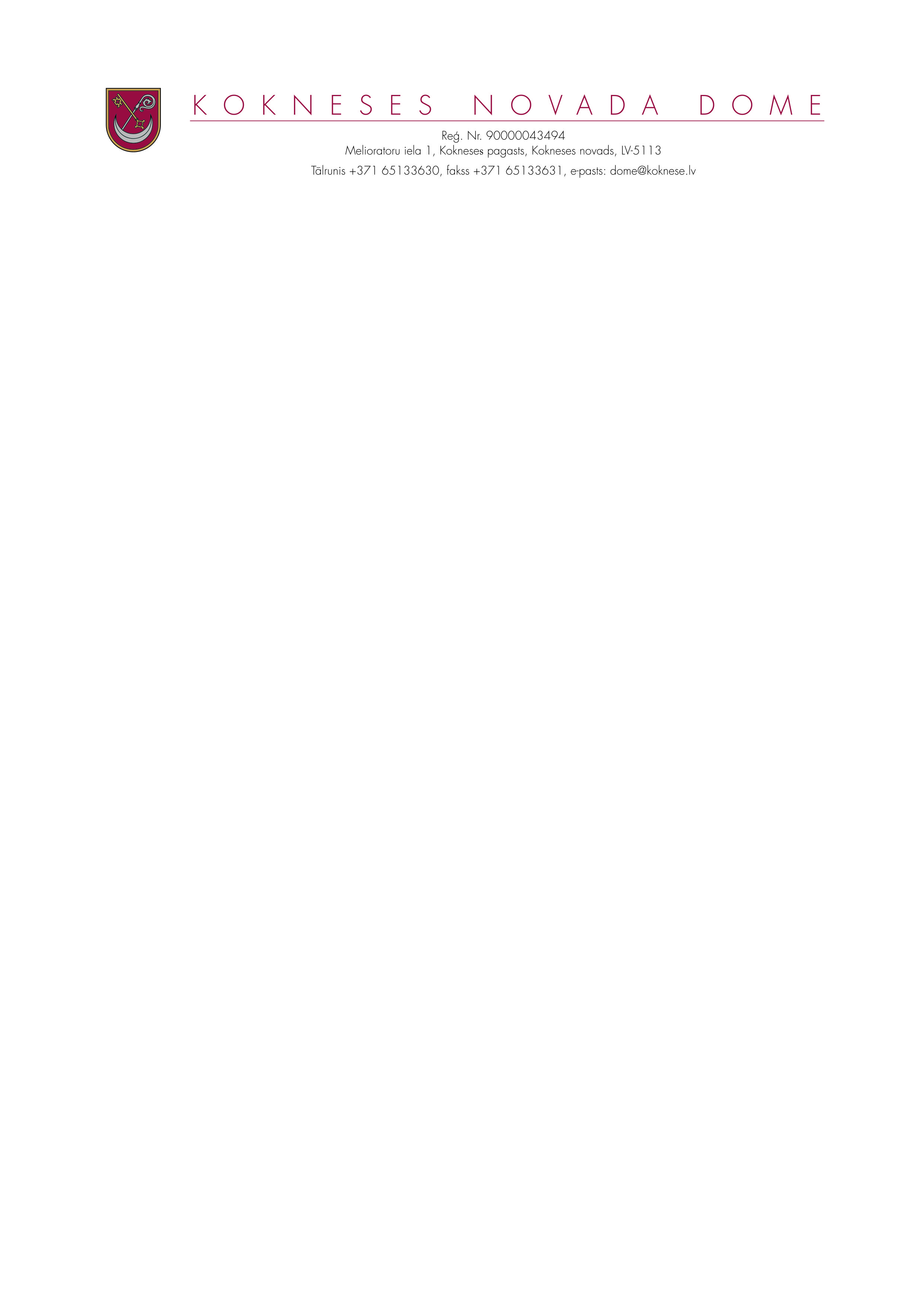 DOMES SĒDES PROTOKOLSKokneses novada Kokneses pagastā2018.gada 28.martā									Nr.3Sēde sasaukta plkst.14.ooSēdi tiek atklāta plkst.14.ooSĒDI VADA	 domes priekšsēdētāja vietnieks  Māris REINBERGSPROTOKOLĒ- domes sekretāre Dzintra KRIŠĀNESĒDĒ PIEDALĀS:Domes deputāti: Ilgonis Grunšteins,  Aigars Kalniņš ( no plkst.14.07), Dāvis Kalniņš, Pēteris Keišs, Rihards Krauklis, Jānis Krūmiņš, Henriks Ločmelis, Edgars Mikāls, Jānis Miezītis ( no plkst.14.05), Gita Rūtiņa, Valdis Silovs, Ziedonis VildeAdministrācijas darbinieki:Ilmārs Klaužs- domes izpilddirektors;Ligita Kronentāle- domes juriste;Raina Līcīte- Iršu pagasta pārvaldes vadītāja;Ilze Pabērza- Bebru pagasta pārvaldes vadītāja;Benita Peciņa – Komunālās nodaļas vadītāja;Anita Šmite- Tūrisma un sabiedrisko attiecību nodaļas vadītāja;Silvija Vēze- Bāriņtiesas priekšsēdētājaSĒDĒ NEPIEDALĀS domes deputāti:Ivars Māliņš- [..]Dainis Vingris- atvaļinājumā	Sēdes vadītājs M.Reinbergs atklāj domes sēdi un lūdz  deputātus  papildus sēdes darba kārtībā iekļaut vienu jautājumu:10.Par skolēnu darbu vasaras brīvlaikāAtklāti balsojot, PAR-12 (Ilgonis Grunšteins,   Dāvis Kalniņš, Pēteris Keišs, Rihards Krauklis, Jānis Krūmiņš, Henriks Ločmelis, Edgars Mikāls, Jānis Miezītis , Gita Rūtiņa, Valdis Silovs, Ziedonis Vilde, Māris Reinbergs), PRET-nav, ATTURAS-nav, Kokneses novada dome NOLEMJ papildus sēdes darba kārtībā iekļaut  jautājumu:10.Par skolēnu darbu vasaras brīvlaikāSēdes vadītājs M.Reinbergs  lūdz  ar balsojumu apstiprināt sēdes darba kārtību.Atklāti balsojot, PAR-12 (Ilgonis Grunšteins,   Dāvis Kalniņš, Pēteris Keišs, Rihards Krauklis, Jānis Krūmiņš, Henriks Ločmelis, Edgars Mikāls, Jānis Miezītis , Gita Rūtiņa, Valdis Silovs, Ziedonis Vilde, Māris Reinbergs), PRET-nav, ATTURAS-nav, Kokneses novada dome NOLEMJ apstiprināt šādu 2018.gada 28.marta domes sēdes darba kārtību:SĒDES DARBA KĀRTĪBA:1.Par SIA “ Kokneses komunālie pakalpojumi” Gada pārskatu un audita rezultātiem2. Par SIA “Vidusdaugavas SPAAO” Gada pārskatu3.Par pagastu pārvalžu darbu4.Par 2017.gada 2.pusgadā  pieņemto lēmumu izpildi5.DAŽĀDI JAUTĀJUMI5.1. Par ēku un būvju nojaukšanu5.2. Par darba samaksas palielinājumu Kokneses internātpamatskolas- attīstības  centra ārstniecības  personālam5.3. Par ceļu klasēm vasaras periodam5.4.Par dalību Zemgales Plānošanas reģiona izsludinātajā Zemgales Kultūras programmas 2018 projektu konkursā5.5. Par ISF Pasaules skolu čempionātu vieglatlētikas krosā 2018.gadā Francijā, Parīzē5.6. Par naudas balvu sportistei  un viņas trenerim [..]5.7. Par darba slodzes palielināšanu5.8.Par finanšu līdzekļu piešķiršanu remontmateriālu iegādei 5.9. Par sadzīves atkritumu apsaimniekošanas maksas sadalījumu5.10. Par Kokneses novada bāriņtiesas nolikuma apstiprināšanu5.11. Par Kokneses novada autoceļu un ielu ikdienas uzturēšanas darbu tehniskajām specifikācijām6.PAR IESNIEGUMU IZSKATĪŠANU6.1. Par finansiālu atbalstu sportistam 6.2.Par nekustamo īpašumu jautājumu risināšanu6.3. Par grozījumiem Administratīvās komisijas sastāvā7.Par Dzīvokļu komisijas sēde pieņemtajiem lēmumiem8.Par Sociālo jautājumu un veselības aprūpes pastāvīgās komitejas sēdē pieņemtajiem lēmumiem9.Par  Iršu pagasta pārvaldes vadītāju10.Par skolēnu darbu vasaras brīvlaikā1.Par SIA “ Kokneses komunālie pakalpojumi” Gada pārskatu un audita rezultātiem_______________________________________________________________________________________________________ ZIŅO- Māris ReinbergsIepazinusies ar sabiedrības ar ierobežotu atbildību „Kokneses Komunālie pakalpojumi”  sagatavoto Gada pārskatu, noklausījusies  sabiedrības  valdes locekļa Aigara Zīmeļa   informāciju, pamatojoties uz likuma „ Par valsts un pašvaldību  kapitāla daļām un kapitālsabiedrībām” 48.panta   pirmās daļas  1.punktu un 2.punktu , 61.panta trešo daļu, ņemot vērā Finanšu un attīstības pastāvīgās komitejas 21.03.2018. ieteikumu, atklāti balsojot, PAR-13 (Ilgonis Grunšteins,  Aigars Kalniņš,  Dāvis Kalniņš, Pēteris Keišs, Rihards Krauklis, Jānis Krūmiņš, Henriks Ločmelis, Edgars Mikāls, Jānis Miezītis , Gita Rūtiņa, Valdis Silovs, Ziedonis Vilde, Māris Reinbergs), PRET-nav, ATTURAS-nav, Kokneses novada dome NOLEMJ:		1. Apstiprināt  sabiedrības ar ierobežotu atbildību „ Kokneses Komunālie pakalpojumi” , reģ. Nr. 48703001147  Gada pārskatu  par 2017.gadu ( pārskats pievienots pielikumā).		2. SIA „ Kokneses Komunālie pakalpojumi” valdes locekļa  Aigara Zīmeļa amatalgu ar 2018.gada 1. martu   noteikt  [..] mēnesī .	             2.Par SIA “Vidusdaugavas SPAAO” Gada pārskatu_______________________________________________________________________________________________________ ( P.Keišs, G.Rūtiņa)ZIŅO- Māris ReinbergsIepazinusies ar sabiedrības ar ierobežotu atbildību „Vidusdaugavas SPAAO”  sagatavoto Gada pārskatu, pamatojoties uz likuma „ Publiskas personas kapitāla daļu un kapitālsabiedrību pārvaldības likums” 1.panta pirmās daļas 14.punktu un 54.pantu, ņemot vērā Finanšu un attīstības pastāvīgās komitejas 21.03.2018.. ieteikumu, atklāti balsojot, PAR-13 (Ilgonis Grunšteins,  Aigars Kalniņš,  Dāvis Kalniņš, Pēteris Keišs, Rihards Krauklis, Jānis Krūmiņš, Henriks Ločmelis, Edgars Mikāls, Jānis Miezītis , Gita Rūtiņa, Valdis Silovs, Ziedonis Vilde, Māris Reinbergs), PRET-nav, ATTURAS-nav, Kokneses novada dome NOLEMJ:	1.Apstiprināt  sabiedrības ar ierobežotu atbildību „ Vidusdaugavas SPAAO”  Gada pārskatu  par 2017.gadu ( pārskats pievienots pielikumā).3.Par pagastu pārvalžu darbu_______________________________________________________________________________________________________ ZIŅO- Māris Reinbergs	Kokneses  novada dome ir iepazinusies ar  sagatavoto informāciju  par Bebru pagasta pārvaldes un Iršu pagasta pārvaldes darbu.Ņemot vērā sagatavoto informāciju, Finanšu un attīstības  pastāvīgās komitejas 2018.gada 21.marta ieteikumu, atklāti balsojot, PAR-13 (Ilgonis Grunšteins,  Aigars Kalniņš,  Dāvis Kalniņš, Pēteris Keišs, Rihards Krauklis, Jānis Krūmiņš, Henriks Ločmelis, Edgars Mikāls, Jānis Miezītis , Gita Rūtiņa, Valdis Silovs, Ziedonis Vilde, Māris Reinbergs), PRET-nav, ATTURAS-nav, Kokneses novada dome NOLEMJ:	1.Pieņemt zināšanai informāciju par Kokneses novada Bebru pagasta pārvaldes darbu (1.pielikums).	2. Pieņemt zināšanai informāciju par Kokneses novada Iršu pagasta pārvaldes darbu ( 2.pielikums).1.pielikumsKokneses novada domes2018.gada 28.marta lēmumam Nr.3Bebru pagasta raksturojums un vispārējā informācija par pagastu 2017.gadāKokneses novada zemes sadalījumsKokneses novada domes īpašumā un valdījumā esošie mežiIedzīvotāji Kokneses novadā uz 01.01.2018.Iedzīvotāju skaita izmaiņas Bebru pagastā 2010.-2017.gadāIedzīvotāju vecuma un dzimuma struktūra pašvaldībā uz 01.01.2018.      Kopumā demogrāfiskā situācija pagastā ir pozitīva. Iedzīvotāju skaits samazinās uz migrācijas rēķina. Daudzi ir devušies darbā uz ārzemēm, taču deklarējuši dzīves vietu pagastā.       2017. gadā veikta ziņu par deklarēto dzīvesvietu anulēšana trijām personām, kuras ilgstoši nedzīvo pašvaldībai piederošajos dzīvokļos, kā arī deklarētās dzīves vietas jautājuma sakārtošana privātajā sektorā deklarētajiem – divos gadījumos.Iedzīvotāju sadalījums pa vecuma grupām ir līdzsvarots, iedzīvotāju līdz darba spējas vecumam vairāk kā iedzīvotāju pensijas vecumā. Pagastā ir 4 personas, kurām vairāk par 90 gadiem. Bebru pagasta pārvaldeBebru pagasta pārvaldē ir iestādes: Bebru pamatskola;Pirmskolas izglītības iestāde „Bitīte”un struktūrvienības:Bebru pagasta bibliotēka;Komunālā nodaļa /ūdensapgāde, notekūdeņu apsaimniekošana, teritorijas apsaimniekošana, dzīvokļu saimniecība/;Tēlnieka Voldemāra Jākobsona memoriālā māja – muzejs;klubs;sports;Vecbebru Tehnikuma komplekss – izveidots 2017.gadā.Pagasta pārvaldes galvenie uzdevumi un prioritātesMērķis – Nodrošināt pašvaldības stabilitāti un sniegt kvalitatīvus pakalpojumus pagasta iedzīvotājiemUzdevumi:Kokneses novada domes pieņemto lēmumu izpilde;Pašvaldības kompetencē esošo izziņu izsniegšana un informācijas sniegšana par pašvaldības kompetencē esošajiem jautājumiem;Iesniegumu, priekšlikumu un sūdzību pieņemšana no fiziskām un juridiskām personām, to izskatīšana, atbildes sagatavošana vai virzīšana uz novada Domi;Pieņemt valsts noteiktos nodokļus un nodevas, kā arī maksājumus par sniegtajiem pakalpojumiem,  atbilstoši Kokneses novada saistošiem noteikumiem;Nodrošināt pašvaldības sociālo palīdzību un sociālo pabalstu izmaksas likuma noteiktā kārtībā;Nodrošināt pieejamību novada Domē pieņemtajiem lēmumiem;Nodrošināt komunālos pakalpojumus iedzīvotājiem un iekasēt samaksu par tiem;Nodrošināt pagasta Pārvaldes pārziņā nodotās kustamās un nekustamās mantas apsaimniekošanu;Nodrošināt pagasta teritorijas uzturēšanu un labiekārtošanu;Organizēt kultūras un sporta pasākumus.Bebru pagasta pārvaldes iestāžu ieņēmumi no 01.01.2017. līdz 31.12.2017.Bebru pagasta pārvaldē sniegtie pakalpojumiRisināti jautājumi un saņemti iesniegumi dažādās jomās:dzīvokļu jautājumā (t.sk. remonts, labiekārtošana) – 2;zemes nomas jautājumā – 8;telpu īre, noma, vienošanās par dzīvokļa īres līgumu pagarināšanu – 17;dzīvesvietas deklarēšana, anulēšana – 24;citi – 39.       Sekmīgi tiek nodrošināta pagasta pārvaldes pārziņā nodotās kustamās un nekustamās mantas apsaimniekošana.     Visa gada garumā strādāts ar komunālo maksājumu parādniekiem. Nosūtīti atgādinājumi par parādu samaksu- 2017.gada janvārī 19 personām, aprīlī 15 personām, jūlijā 6 personām, visa gada garumā veiktas pārrunas ar iedzīvotājiem par iekavētajiem maksājumiem. Par parādu un kārtējo maksājumu samaksu pa daļām, tika noslēgtas savstarpējas vienošanās. Gada laikā iedzīvotāju kopējais parāds par komunālajiem maksājumiem pieaudzis par 1756 EUR, t.i. 3,6 % no aprēķinātās summas.       2017.gadā pagasta pārvaldē noslēgti, atjaunoti un reģistrēti 18 zemes nomas līgumi. Noslēgti 30 saimnieciskās darbības līgumi (tai skaitā uzņēmuma līgumi, honorārlīgumi, autoratlīdzības līgumi).Piešķirta dzīvojamā platība 5 personām; izsniegtas divas koku ciršanas atļaujas ārpus meža augošu koku ciršanai.      11 personām nosūtītas vēstules par teritorijas sakopšanas nepieciešamību nekustamajā īpašumā.       Ievērojot iepriekšējo gadu tradīcijas, arī 2017. Gadā pagasta pārvalde organizēja divas tikšanās ar iedzīvotājiem – aprīlī (27 dalībnieki) un oktobrī (26 dalībnieks). Sapulcēs piedalījās novada institūciju darbinieki, kuri atbildēja uz iedzīvotāju jautājumiem. Iedzīvotāji uzdeva jautājumus, saņēma atbildes un izteica savus priekšlikumus pašvaldības darba uzlabošanai.       Iedzīvotājiem sniegtas konsultācijas lauksaimniecības jautājumos un sadarbībai ar valsts institūcijām – Zemesgrāmatu, VID, VZD, LAD, AS “Latvenergo”, kā arī citos apmeklētājiem aktuālos jautājumos.       Iedzīvotāji konsultēti dzīvesvietas deklarēšanas un ziņu par deklarēto dzīvesvietu anulēšanas jautājumos.        Saskaņā ar Kokneses novada domes 30.10.2013. Saistošajiem noteikumiem Nr. 13 “Par svētku pabalstiem Kokneses novadā” savās dzīvesvietās apmeklēti un apsveikti 20 vecļaudis.Komunālā nodaļaDzīvokļu saimniecība1. Pašvaldībai apsaimniekošanā 12 dzīvojamās mājas ar 51 dzīvokli. Brīvi 2 dzīvokļi.2. „Papardes” – pagasta pārvaldes administratīvā ēka, kurā atrodas: bibliotēka, VAS “Latvijas Pasts”, IK „SKY-S”, Sarkanā krusta istaba, veļas mazgātava, biedrības „Bites” fitnesa centrs, brīvā laika pavadīšanas telpa un dzīvojamās istabas (13 no tām izīrētas). 3. Nedzīvojamās telpas – pagasta administratīvā ēka, I stāvu nomā ģimenes ārstes Daces Graudas privātprakse, II stāvā 2 telpas nomā SIA „Timber Rosso”, trīs telpās notiek sportiskas aktivitātes – interesenti spēlē novusu, šahu un dambreti. Izstrādāts Tehniskais projekts ēkas vienkāršotai renovācijai.        Ēka „Zemieši” – 197 m², bijusī kolhoza kantora ēka, zāle II stāvā. Ēkā ir trīs dzīvokļi, no tiem viens pieder privātam īpašniekam.       Pašvaldībai piederošajās mājās „Ziemeļi”, „Skoliņas”, „Zemieši”, “Audēji” veikts jumtu remonts, laboti skursteņi. Dzīvojamā mājā „Ataugas” izgatavotas un uzstādītas vienas ārdurvis. Dzīvojamās mājās “Pērses 1”, “Audēji” nomainīts pa vienam logam, sakārtota elektroinstalācija, otrajā stāvā laboti griesti. Visām pašvaldībai piederošajām ēkām reizi gadā, pirms apkures sezonas uzsākšanās, sertificēts darbinieks veic dūmvadu tīrīšanu.      Iesākts jumta remonts katlumājai un Vecbebru Tehnikuma kompleksa angāra ēkai.Ūdens apgāde       Tiek nodrošināta kvalitatīva dzeramā ūdens apgāde Vecbebru ciemā. Atbilstoši higiēnas prasībām, 2017.gadā veikta ūdenstorņa un ūdensvadu dezinfekcija, kā arī veikts atdzelžošanas sistēmas remonts.       Dzeramā ūdens analīzes atbilst normatīvajām prasībām, izņemot paaugstinātu dzelzs saturu. Lai nodrošinātu nepieciešamās kvalitātes prasības piegādātajam dzeramajam ūdenim, izstrādāts tehniskais projekts ūdensvada cauruļu nomaiņai posmā Ūdenstornis – LATTELECOM konteiners.       Izstrādes stadijā projekts ūdenstorņa jumta nomaiņai.Notekūdeņu novadīšana       Turpināti darbi pie veco notekūdeņu attīrīšanas stacijas virszemes krātuvju aizbēršanas, bet darbi nav pabeigti, baseinu aizbēršanai nepieciešama liela zemes kubatūra. Regulāri seko notekūdeņu attīrīšanas kvalitātei.       Tēlnieka Voldemāra Jākobsona memoriālajai mājai – muzejam izveidota iekšējā kanalizācija un ūdensapgāde.       Pie bērnu rotaļu laukuma izvietotā tualete darbojas vasaras – rudens sezonā.       Vasaras sezonā veikta notekūdeņu sistēmas, kontrolaku un skataku tīrīšana un skalošana. Stadionā veikta drenāžas skalošana. Problēma lielais filtrācijas ūdeņu daudzums sistēmā, attīrīšanas iekārtās nonāk 2,7 reizes vairāk notekūdeņu, kā tiek patērēts ūdens no ūdenstorņa, tas sadārdzina notekūdeņu apsaimniekošanas izmaksas. Nākotnē nepieciešams atjaunot kanalizācijas notekūdeņu sistēmas, novēršot virszemes ūdeņu nokļūšanu notekūdeņu sistēmā. Teritorijas labiekārtošana       Tiek veikti pamatdarbi teritorijas uzturēšanai un sakopšanai. 2017.gadā turpinājām nokaltušo un bojāto koku izzāģēšanu pagasta centrā un lielo koku nokaltušo zaru nozāģēšanu Bebru pamatskolas teritorijā, Zutēnu kapos, Mežaparkā un Vecbebru muižas parkā. Teritorijas uzturēšanas platība ikdienas ir liela /tēlnieka V. Jākobsona memoriālā māja-muzejs, Mežaparks, Pils, pamatskola, stadions, gājēju taciņas/. Mežaparkā estrādē tika veikti solu remontdarbi.       Pieejamā finansējuma robežās, uzstādījām lampas ielu apgaismes stabos Vecbebru ciemata teritorijā.      Pie stadiona papildus uzstādīta viena videoiekārta. Apzinot stadiona apmeklētāju vajadzības, izveidotas divas velosipēdu novietnes stadionā.       Pateicoties sporta pasākumu organizatora entuziasmam, komunālās nodaļas atbalstam un Bebru pamatskolas skolēnu darboties priekam, Mežaparkā attīrītas mazās, aizaugušās taciņas un izveidotas pastaigu takas. Domājot par veselīgu dzīvesveidu, iedzīvotājiem ir radīta iespēja  doties pastaigās, nūjot, paskriet krosiņu, braukt ar velosipēdu, ziemā slēpot. 2018. Gadā turpināsim darbu pie Veselības takas iekārtošanas.      Jau piekto gadu Bebru pagasta pārvalde piedalījās Latvijas Pašvaldību savienības organizētajā projektā „Meža dienas 2017”. Projekta ietvaros, Mežaparka takās uzstādīti koka vingrošanas elementi līdzsvara un spēka trenēšanai — “Stabs”, Cilājamie baļķi.      Izgatavoti divi masīvkoka soli un galds, kuri uzstādīti Informācijas laukumā.      Ciema centrā, iestājoties salam, bija izveidots ragavu karuselis.       Tēlnieka Voldemāra Jākobsona memoriālajā mājā – muzejā izbūvēta palīgtelpa un divas tualetes muzeja šķūņa daļā.        Komunālā nodaļa veic pašvaldības ceļu un servitūta ceļu ikdienas uzturēšanas darbus un, iespēju robežās, kapitālieguldījuma darbus – ceļu caurteku nomaiņu, ceļam pieguļošo grāvju tīrīšanu un padziļināšanu, apauguma novākšanu ceļam pieguļošā joslā un tml.  Iespēju robežās sezonā veic ceļa malu daļēju appļaušanu. Ceļu kopgarums Bebru pagastā 63,214 km. Ceļa posmos Domēnu līvānu mājas – “Skaras” – “Madaras”, “Irbītes” – “Audzēres”, “Mežaparks” – “Pīlādži” uzklātajam melnajam segumam, 1,12 km garumā, papildus veikti asfalta nostiprināšanas darbi ar piķi un šķembām.       Tradicionāli piedalāmies „Lielajā talkā”, sakopjot Mežaparku, katoļu baznīcas teritoriju, Zutēnu kapsētu, teritoriju ap Ornicāna dīķi.              Turpmāk nepieciešams pabeigt celiņu izbūvi centrā – no krustojama uz daudzdzīvokļu mājām Jaunbebru virzienā un centra elektriskā apgaismojuma sakārtošanas darbus elektrolīnijai Pamatskola – “Gaismas”. Turpināt uzstādīt elektroapgaismes ķermeņus esošajam ielu apgaismojumam, kā arī, nepieciešams risināt jautājumu par lietus ūdens novadīšanas un virsūdeņu savākšanas sistēmas izveidi Vecbebru ciema teritorijā.       ESF projekta ”Algoti sabiedriskie darbi” ietvaros, Bebru pagastā vienlaicīgi strādā vidēji 2 bezdarbnieki, kuri piesaistīti komunālās nodaļas ikdienas darbos – teritorijas uzturēšanā un nepieciešamības gadījumā – vienkāršos remontdarbos.       Iesākta gājēju celiņa izbūve “Gaismas”- “Ziedi”.Bebru pagasta Kultūras darbs 2017. gadā 2017.gadā notika 17 pasākumi, tai skaitā 4 balles.        Notika ikgadējie pasākumi – Tēlnieka Voldemāra Jākobsona dzimšanas dienai veltīts sportisks pasākums, Ģimeņu sadziedāšanās, Sporta svētki augustā, 11. Novembra pasākums, Latvijas valsts dzimšanas dienai veltīts pasākums.Vasaras sezonā pagasta iedzīvotāji iesaistījās Jāņu ielīgošanas pasākumā, kurā veidojām ziedu ugunskuru, ziedu gleznu, pinām Jāņu vainagus un klausījāmies koknesieša Jāņa Dzeņa dziedātajās dziesmās.  Annas – Saimnieču dienas pasākumā suminājām prasmīgās pagasta saimnieces, dziedājām dziesmas kopā ar kapelu „Aizezeres muzikanti”. Bērnu aizsardzības dienai veltītā pasākumā, bērniem bija iespēja aktīvi darboties piepūšamajās atrakcijās, visas dienas garuma, kā arī piedalīties dažādās jautrās stafetēs.Bebru pagasta iedzīvotāji uz kopīgu atceres brīdi pulcējās 24. Martā un Lāčplēša dienā. Lāčplēša dienas pasākumu vienmēr atbalsta Bebru pamatskola un skolotāja Ieva Puniņa. Projekta „Koknese – veselīga vide visiem” ietvaros, piedalījāmies pasākumos, kurus apmeklēja bērni, vecāki un seniori. Nodarbību un lekciju mērķis – uzlabot novada iedzīvotāju fizisko un garīgo veselību.  Gatavojoties svētkiem, veidojām svētku noskaņai atbilstošu noformējumu Vecbebru ciemata centrā.Latvijas valsts dzimšanas dienai veltītajā pasākumā piedalījās Bebru pamatskolas deju kolektīvi, teātra pulciņš, kapela „Aizezeres muzikanti”, PII „Bitīte”, sieviešu vokālais ansamblis „Nianse”, Kokneses pagasta sieviešu koris „Anima”, Bebru pagasta jauniešu deju kolektīvs „Kāre”. Decembra mēnesī pagasta iedzīvotājiem piedāvājam dažādas radošās darbnīcas, kurās  veidojām Ziemassvētku dekorus un apsveikumus. Jaukā pirmssvētku noskaņā, kopā ar bērniem, pie pagastmājas iededzām svētku egli.Vokālais ansamblis „Nianse” dažādos pasākumos priecēja klausītājus, šobrīd ansamblī dzied piecas dalībnieces. Pēc Vecbebru Profesionālās un vispārizglītojošās internātvidusskolas reorganizācijas, pašvaldības paspārnē atsāka darbību jauniešu deju kolektīvs „Kāre” un tā ilggadējā vadītāja Sarmīte Plūme. Kolektīvs aktīvi piedalījās novadā organizētajos pasākumos un cītīgi gatavojās nākamgad gaidāmajiem Vispārējiem latviešu Dziesmu un Deju svētkiem.       Izvērtējot kultūras darbu 2017.gadā, jāsecina, ka piedāvātie pasākumi bija labas kvalitātes un iedzīvotāju atsaucība bija apmierinoša.Sagatavoja: Kultūras darba organizatore Justīne PastoreTēlnieka Voldemāra Jākobsona memoriālā māja-muzejs2017.gada atskaite Tēlnieka Voldemāra Jākobsona memoriālā māja Galvenie uzdevumi un prioritātes:nodrošināt muzeja ēkas un teritorijas uzturēšanu un apsaimniekošanu;vākt, sistematizēt un saglabāt materiālās un nemateriālās liecības un ar tām saistīto informāciju par Voldemāra Jākobsona personību un viņa sasniegumiem tēlniecībā;nodrošināt muzeja krājuma un ar to saistītās informācijas saglabāšanu nākamajām paaudzēm;veidot informatīvo datu bāzi par muzeja krājumu Nacionālā muzeju krājuma kopkatalogam;realizēt ekspozīcijas un izstāžu politiku, balstoties uz muzeja krājumu un deponējumiem;ar patstāvīgās ekspozīcijas un izstāžu palīdzību nodrošināt muzeja krājuma pieejamību dažādām sabiedrības grupām;sagatavot informatīvus izdevumus;izstrādāt un realizēt projektus saskaņā ar muzeja darbības mērķiem;atbilstoši kompetencei sadarboties ar valsts un pašvaldību institūcijām, nevalstiskām organizācijām, fiziskām un juridiskām personām, kā arī ar starptautiskām institūcijām muzeja darbības jautājumos;nodrošināt muzeju pasākumu publicitāti;pētīt sabiedrības pieprasījumu un analizēt muzeja sniegto pakalpojumu kvalitātes novērtējumu.       Muzeja darbība 2017. Gadā noritēja saskaņā ar muzeja krājuma komplektēšanas politiku – veikta krājuma esības uzskaite, nodrošināta tā saglabāšana. Saskaņā ar komunikācijas darba politiku. Tēlnieka Voldemāra Jākobsona memoriālā māja – muzejs ir sezonas muzejs, apmeklētājiem atvērts no 1. Maija līdz 1. Oktobrim. 2017. Gadā muzeju apmeklējuši 463 apmeklētāji, tai skaitā 86– individuālie apmeklējumi, 12 – apmeklējumi grupās, no tiem 165 skolēni, 200 pieaugušie. Muzejs apmeklētājiem piedāvājis 8 pasākumus un 2 izstādes. Pabeigti remontdarbi muzeja ēkas neizbūvētajā šķūņa daļā.  Piedalījāmies Valsts oncertsuos fonda projekta konkursā un ieguvām finansējumu muzeja krājuma eksponāta –sofas restaurācijai.          Godinot dižo novadnieku – tēlnieku Voldemāru Jākobsonu dzimšanas dienā, Mežaparkā noritēja pasākums „Visi uz slēpēm”, kurā aktīvi darbojāmies un baudījām ziemas priekus.        Lieldienu pasākumā muzeja pagalmā Lieldienu zaķis bija paslēpis oliņas, kuras ar prieku meklēja gan pieaugušie, gan bērni, atraktīvi darbojoties dažādas aktivitātēs.        Muzeja sezonu atklājām ar Agitas Blauas fotogrāfiju izstādi „Tvert mirkli”, kura bija apskatāma līdz 6. Jūlijam.       Kā katru gadu – piedalījāmies Muzeju nakts. Šogad akcijas moto bija „Laiks ātrāki steidzas kā vagona rats”. Muzeja apmeklētājiem piedāvājām Vietalvas amatierteātra izrādi „Pilsētnieki”, radošās darbnīcas „Mans laiks” un vakarēšanu pie ugunskura kopā ar DJ Kalvi.       Vasaras saulgriežus gaidot, ielīgošanas pasākumā veidojām ziedu ugunskuru, pinām vainagus un klausījāmies koknesieša Jāņa Dzeņa mūzikas pavadījumā.       Patiesi jauks pasākums bija amatierteātru saiets „Pērses krastos”, kurā tika piedāvātas trīs amtierteātru izrādes, bet čaklākie pasākuma apmeklētāji, varēja tikt pie pārsteiguma balvām. Valles amatierteātris izrāde „Zaļa zona”, Vārmes amatiertēātris izrāde „Kapusvētki PR”, Krišjāņa Valdemāra Talsu teātris izrāde ”Tā un šitā, un Nekā”.       Jūlijā vidū atceramies čaklākās pagasta saimnieces. Visčaklākā saimniece un Annas vārda nesēja mums ir Anna Piliena, kura allaž pārsteidz ar saviem gardumiem. Pasākumā piedalījās arī kapela “Aizezeres muzikanti” un senioru klubiņa „Mārtiņroze” saimnieces.       Tēvu diena muzejā noritēja dzejas noskaņās. Pirmsskolas izglītības iestādes „Bitīte” bērni nāca ciemos kopā ar saviem tēviem, krusttēviem opīšiem un omītēm, lai piedalītos dzejolīšu lasīšanā un tējas baudīšanā.       Miķeļdienas pasākumā atcerējāmies sezonas pasākumus, baudījām „Voldiņa” tēju, ugunskurā cepām kartupeļus un piedalījāmies dažādās sportiskās aktivitātes.       No 21.septembra līdz 17.decembrim Latvijas Nacionālajā vēstures muzejā, Rīgā bija skatāma izstāde „Daugavai būt”. Patiess prieks un gandarījums bija piedalīties šīs izstādes atklāšanā. Uz vērienīgo izstādi aizceļoja mūsu muzeja skulptūra „Salst”. No 1938.gada līdz 1965.gadam, tēlnieka Voldemāra Jākobsona granītā veidotā skulptūra, priecēja koknesiešus un tūristus Pērses krastā pie dižā Pērses upes ūdenskrituma. Lai arī mākslinieks savam darbam bija devis nosaukumu “Salst”, vietējie iedzīvotāji un Pērses apjūsmotāji, to dēvēja par Pērses meiteni.                 Jau sesto gadu, sadarbībā ar tēlnieka un skolotāja Voldemāra Jākobsona bijušo skolnieku, Bebru pamatskolas absolventu Andri Kristonu, muzejs iesaistījās jaunrades konkursa rīkošanā Bebru pamatskolas skolēniem „Mans lepnums – Bebru pagasts”. Kokneses novada domes ziedojumu kontā, no Andra Kristona, saņēmām vērtīgu dāvinājumu – 2500 euro naudas balvu fondam konkursa dalībnieku apbalvošanai un 500 euro muzejam, ar mērķi augstvērtīgi saglabāt apbalvoto skolēnu darbus.        2017.gadā muzejs turpināja īstenot savus darbības mērķus un uzdevumus, saskaņā ar Muzeju likumu un LR MK „Noteikumiem par Nacionālo Muzeju Krājumu”.Sagatavoja: Muzeja krājuma glabātāja Justīne PastoreBebru pagasta bibliotēkas  darbs 2017.gadā1.Bibliotēkas darbības vispārīgs raksturojums     Bebru pagasta bibliotēka ir vietējās nozīmes izglītības, informācijas un kultūras centrs, kurš sniedz pagasta iedzīvotājiem nepieciešamās zināšanas un informāciju, organizē izstādes, kultūras pasākumus, veicina sabiedrības kopīgu attīstību.       Bibliotēka atrodas teritoriāli izdevīgā vietā – novada vidū. Līdz Iršiem ir 7 km un līdz Koknesei 10 km. Braucot no Bebriem uz Koknesi, pa ceļam vēl ir Ratnicēnu bibliotēka, tā ka pagasta iedzīvotājiem un viesiem ir iespēja oncertsuos pakalpojumus saņemt gan Iršos, Bebru pagasta bibliotēkā, līdz 2017.g. septembrim VPVI bibliotēkā, Ratnicēnu bibliotēkā un Kokneses bibliotēkā.         Bebru pagasta bibliotēkas mērķis ir nostiprināt bibliotēkas lomu mūsdienu daudzšķautnajā sabiedrībā, radot bibliotēkā vidi, kur katrs apmeklētājs var lietderīgi pavadīt savu brīvo laiku.Bebru pagasta bibliotēkas uzdevumi:    *Nodrošināt visiem bibliotēkas apmeklētājiem literatūras un informācijas saņemšanu, sniedzot bezmaksas informatīvos un bibliotekāros pakalpojumus;*Nodrošināt jaunas zināšanas, piedāvājot kvalitatīvus krājumus-grāmatas, datubāzes un elektronisko dokumentu izmantošanu, seriālizdevumus, informatīvo un interešu nodrošinājumu; *Sadarboties ar citām novada un publiskajām bibliotēkām, lai nodrošinātu bibliotēkas lietotājiem labu un kvalitatīvu informāciju, kā arī apmierinātu viņu pieprasījumu;*Nodrošināt bibliotēkas lietotājus ar prasmju un iemaņu izkopšanu informācijas tehnoloģiju lietošanā;            *Iesaistīt cilvēkus kultūras norisēs, kur bibliotēkai kā kultūras institūcijai ir pamat-atbildība kultūras mantojuma apzināšanā un popularizēšanā, literatūras un lasīšanas iemaņu apguvē un attīstībā;             *Ievērot un izpildīt bibliotēku regulējušos normatīvos aktus, profesionālos norādījumus un ieteikumus, apmeklēt seminārus un konsultācijas, lai pilnveidotu savas zināšanas bibliotēkas darbā;*Organizēt bibliotēku, literatūru un lasīšanu popularizējošus pasākumus;*Sadarboties ar citām pagasta iestādēm (skolu, pagasta pārvaldi, muzeju).       Bibliotēkas apkalpojamajā teritorijā atrodas Kokneses novada Bebru pagasta pārvalde, pasts, ambulance, divi veikali, Bebru pamatskola, PII “Bitīte”, tēlnieka V.Jākobsona muzejs, biškopības muzejs un, līdz 2017.g. septembrim, arī Vecbebru profesionālā un vispārizglītojošā internātvidusskola, kā arī Sarkanā krusta biedrība, sociālo pakalpojumu centrs.         Deklarēto iedzīvotāju skaits pagastā uz 2017.gada jūniju ir 1110 iedzīvotāji, bet reāli pagastā patstāvīgi dzīvo apmēram  864 iedzīvotāji, pamatskolā mācās 89 skolēni, II “Bitīte” iestādi apmeklē 52 bērni un VPVI līdz septembrim mācījās 142 audzēkņi. Kā bibliotēkas potenciālo klientu var minēt:-         Bērni vecumā līdz 10.g.v.     -         Jaunieši no 11.-18.g.v.               -         Pensionāri                             -         Bezdarbnieki                         -         Dažādās sfērās strādājošie-         Interneta lietotāji.Darbā nozīmīgu vietu ieņem gan pieaugušo, gan bērnu bibliotekārā apkalpošana.       Bibliotēka piedāvā bezmaksas elektronisko resursu pieejamību un izmantošanu, piem., iepazīties ar novada dzīvi lasot www.koknese.lv, iepazīties ar bibliotēkas dzīvi www.draugiem.lv/bebrubiblioteka , www.facebook.lv  daudzas avīzes var lasīt internetā Lursoft laikrakstu bibliotēkā, kā arī visu par Latviju uzzināt datu bāzē „Letonika”, iespējams lietot sociālos tīklus un Skyp.Izmaiņas bibliotēkas darbībā, pārskata periodā nav notikušas, bibliotēku akreditācija pārskata periodā, nav notikusi. 2. Bibliotēkas finansiālais nodrošinājums       Bebru pagasta bibliotēka ar katru gadu cenšas uzlabot materiālo stāvokli, bet jau kuru gadu budžetu palielināt nedrīkst, budžetam jābūt pagājušā gada robežās, tomēr katru gadu kaut pa nedaudz eiro cenšamies budžetu palielināt. Katru gadu preses un grāmatu iegādei tiek piešķirti kaut nedaudz, bet lielāki līdzekļi. Tabula “Bibliotēkas finansiālais nodrošinājums”Tabula “Bibliotēkas izdevumi”Pamatbudžets palielinās, preču un pakalpojumu apmaksai, telefona un interneta pakalpojumu apmaksai, kancelejas, inventāra, saimniecisko materiālu un komunālo pakalpojumu apmaksai, līdzekļi, sakarā ar cenu kāpumu, tiek palielināti. Bibliotēka tiek finansēta atbilstoši pašvaldības budžetā paredzētajiem finanšu līdzekļiem.3.Bibliotēkas materiālā un tehniskā stāvokļa vērtējums      Bibliotēkas telpu stāvoklis ir labs. Telpas ir gaišas, plašas, siltas un mājīgas. Stūra datora galdiņi ir izvietoti tā lai netraucētu apkārtējiem darboties. Ir atsevišķi galdi lasītājiem ar apgaismojumu, kā arī dīvāns kur var sēdēt un lasīt ieinteresējošo literatūru.  Bērniem ir atbilstoša augstuma mēbeles. Ir galda spēles, rotaļlietas, paklājs uz kā var spēlēties. Ir galdiņš, pie kura bērni var rakstīt, zīmēt un darboties. 2018.gadā vēlētos nopirkt jaunas galda spēles, lai varētu rīkot galda spēļu turnīrus. Bibliotēka ir aprīkota ar visām nepieciešamajām tehniskajām ierīcēm ( datoriem, kopētājiem, printeriem, skeneri).        Remontdarbi pārskata periodā nav veikti, jo telpas ir labā stāvoklī, bibliotēku ir iespēja apmeklēt arī cilvēkiem ar speciālām vajadzībām, kustību traucējumiem un māmiņām ar maziem bērniem.4.Bibliotēkas personāls Bibliotēkā strādā bibliotēkas vadītāja uz pilnu slodzi un bibliotekāre uz 0,2 slodzi. Bibliotēkas vadītājai ir profesionāla vidējā izglītība, bet darbiniece kura strādā uz 0,2 slodzi, cerot uz slodzes palielināšanu ir pieteikusies uz kursiem LNB.        2016.gada martā bibliotēkas vadītāja pabeidza kursus, darbam ar ALISI . Nepārtrauktai bibliotekāru kvalifikācijas celšanai Aizkraukles CB bibliotēka organizē seminārus, reizi gadā pieredzes apmaiņas braucienu, sniedz konsultācijas par aktuāliem darba jautājumiem.       Darbinieks strādājot uz 0,2 slodzi, reāli neko daudz nevar izdarīt un tādēļ tiek veiktas sarunas par slodzes palielināšanu.       Bibliotēkas vadītāja apmeklēja kursus Rīgā LNB “Izstāžu darbs bibliotēkā” un LNB Bibliotēku attīstības centra rīkoto semināru “Mēdijparatība”.5.Pakalpojumu piedāvājums un pieejamība        Bebru pagasta bibliotēka ir vietējās nozīmes publiska bibliotēka, kurā ir abonements, bērnu literatūras nodaļa, stūrītis mazajiem lasītājiem, lasītava un internetlasītava. Bibliotēkas piedāvātie pakalpojumi sekmē lasītāju lietderīgu brīvā laika pavadīšanu, nozīmīgas informācijas iegūšanu un sevis pilnveidošanu.Bibliotēka sniedz iedzīvotājiem informācijas un uzziņu pakalpojumus, izmantojot tradicionālos un elektroniskos informācijas avotus, datu bāzes, starpbibliotēku abonementu.Bibliotēka lasītājiem piedāvā bezmaksas pakalpojumus:-         grāmatu un preses izdevumu izsniegšana;-         interneta un datoru izmantošana;-         informācijas un uzziņu sniegšana;-         konsultēšana un apmācība elektronisko resursu izmantošanā.Apmeklētājiem ir pieejams grāmatu fonds, 25 dažādu nosaukumu preses izdevumi, lietotāju rīcībā ir 6 datori un bezmaksas internets, kā arī maksas pakalpojumi- printēt, skenēt un kopēt, iesiet, laminēt.  Bibliotēka ir aprīkota, tā lai viņu būtu ērti apmeklēt cilvēkiem ar īpašām vajadzībām (ratiņkrēslā var ērti iekļut bibliotēkā, ir oncerts piemeklēts galds, pie kura var strādāt sēžot ratiņkrēslā, strādāt ar planšetdatoru, speciāli aprīkota tualete.Bibliotēkā ērti iebraukt ar bērnu ratiņiem, tā ka arī jaunās māmiņas ir laipni gaidītas bibliotēkā.Ir plānots uzpriekšdienām parūpēties arī par cilvēkiem ar redzes traucējumiem, jo bibliotēkas lietotāju vidējais vecums palielinās un ir jādomā par sniegto pakalpojumu uzlabošanu.Tabula “Bibliotēkas pamatrādītāji”Pēc  tabulas redzams, ka katru gadu samazinājies  grāmatu izsniegums, arī bērnu un jauniešu literatūrai, vienīgi seriālizdevumu izsniegums ir palielinājies. Lietotāju skaits, nedaudz palielinājies 2016.gadā. un 2017. Gadā ir novērojums lietotāju palielinājums. Kopumā pārējie rādītāji ir samazinājušies, tas izskaidrojums ar to ka, daudzi cilvēki vēlamo informāciju meklē elektroniski un arī ir iemācījušies lietot laikrakstu datu bāzi „Lursoft”, ko bibliotēka piedāvā bez maksas. Liels lasītāju skaits ir jau gados veci cilvēki, kam līdz bibliotēkai ir grūti nokļūt, tāpēc daudziem lasītājiem grāmatas un seriālizdevumus pati piegādāju mājās, tādejādi nodrošinot lasītājus ar jaunāko literatūru un ziņām.Bebru pagastā 2017.g. ir aizvērta viena skola un tas atstājis negatīvu ietekmi uz bibliotēkas apmeklējumu, jo pedagogi kuri zaudēja darbu ir pārcēlušies uz citām dzīves vietām, un bērniem ir piedāvātas citas skolas, līdz ar to bērni pagasta bibliotēku praktiski neizmanto. Mazliet skumji, ka bērnu un jauniešu grāmatu izsniegumu samazinājies. Tātad 2018.gadā galvenais bibliotēkas mērķis būs- vēl vairāk strādāt ar bērniem un jauniešiem un meklēt risinājumus lai vairāk piesaistītu lietotājus bibliotēkai.Bibliotēka rīkoja izstādes, tikšanās ar rakstniekiem, tematiskās pēcpusdienas, lai lasītājiem un bibliotēkas apmeklētājiem būtu interesanti un būtu iemesls atnākt uz bibliotēku. 2017.gadā ir bijušas dažādas radošās darbnīcas, jo tādu vēlmi izsteica gan bērni, gan pieaugušie, tādēļ reizi mēnesī bija radošo darbnīcu diena. Bibliotēkas apmeklētāji var ne tikai lasīt, bet arī iepazīties ar novada, pašvaldību un nevalstisko organizāciju aktualitātēm.       2017.gadā bibliotēkas lietotājiem bija bezmaksas pieeja datubāzēm Letonika www.letonika.lv un Lursoft laikrakstu bibliotēka http://lursoft.lv/. Daudzi uzziņas meklē pārlūkprogrammā Google un Wikipedia.lv, jo ir vieglāk orientēties un var ātrāk atrast vajadzīgos materiālus.Bibliotēkā ir plašs tematisko mapju klāsts, kuras izmanto skolēni mācību procesā. Mapes ar katru gadu papildinu ar jaunāku informāciju no preses izdevumiem.Bibliotēka lietotājiem atvērta 40 stundas nedēļā, katru darba dienu no plkst.9.00– 18.00 ar pusdienu pārtraukumu 13.00 – 14.00, sestdienas, svētdienas – brīvdienas. Bibliotēku rīta pusē vairāk apmeklē pensionāri, darba meklētāji. Pēcpusdienā visvairāk bibliotēku apmeklē skolēni.6. Krājuma komplektēšanas un organizācijas politika        Darbs ar krājumu ir nepārtraukts. Tas tiek komplektēts ar jaunieguvumiem. Veidojot bibliotēkas krājumu, galvenokārt tiek ņemtas vērā lasītāju vēlmes – iegādāta pārsvarā daiļliteratūra. Liela uzmanība tiek pievērsta bērnu un jauniešu grāmatu iegādei. Lasītāji ar interesi gaida jaunākās grāmatas, īpašu reklāmu tās neprasa, jo ātri vien pazūd no grāmatu plauktiem.Tabula “Krājuma komplektēšanas finansiālais nodrošinājums”Tabula “Krājuma rādītāji” 2017. gadā abonēti 25 nosaukumu periodiskie izdevumi t.sk. Lata Romāns, 1 žurnāls bērniem, jauniešiem un vietējās nozīmes avīze ”Staburags”.  Pēc preses izdevumiem ir ļoti liels pieprasījums, cilvēki laikrakstus lasa gan uz vietas, gan arī tiek izsniegti lasīt uz mājām.Papētot oncertsu, var secināt ka katru gadu, kaut par pāris centiem, tiek palielināts finansējums grāmatu un preses iegādei uz vienu pagasta iedzīvotāju.7. Darbs ar bērniem un jauniešiem        Bebru pagasta bibliotēkas apkalpošanas teritorijā ir Bebru pamatskola, līdz septembrim VPIVS, PII “Bitīte”. Bibliotēkā iesaistīti visi skolēni, kā arī bērni, kuri uz laiku atgrižas Latvijā pie saviem vecvecākiem. Skolēni, skolotāji un skolas darbinieki bibliotēku apmeklē regulāri.     Šogad bibliotēku ļoti ir iecienījuši tieši sākumskolas (1.- 6.kl.) vecuma bērni, kopā ar skolotājām, kas bērnus regulāri ved uz bibliotēku, lai veicinātu lasīšanu. Arī pirmsskolas vecuma bērni ļoti labprāt kopā ar vecākiem, vecvecākiem un audzinātājām, apmeklē bibliotēku, jo šeit var pazīmēt, pakrāsot, paspēlēt kādu spēli, salikt puzli un palūgt vecākiem, lai atļauj paskatīties kādu multfilmu, grāmatiņu.        Bērnos lielu interesi izraisīja izstāde “Gotiņas”, šīs jaukās figūriņas piedāvāja pagasta iedzīvotāja – vetārste Rimma Koško. Bērni redzēja, cik dažādas un interesantas var būt gotiņas. Pirms izstādes apmeklēšanas bērni kopā ar audzinātājām, izlasīja grāmatiņas par “Mūmammas piedzīvojumiem”.8. Novadpētniecības darbs       Bibliotēkai pildot kultūrizglītojošās iestādes funkcijas, sava pagasta izpēte ir svarīga. Novadpētniecības materiāli bibliotēkā sakārtoti mapēs, kurās kārtoju izrakstus no preses izdevumiem par Bebru pagastu, tā iedzīvotājiem un foto albumos, kur tiek ievietotas bildes no dažādiem pagasta pasākumiem, notikumiem.9. Projektizstrāde       2017. gadā Bebru pagasta bibliotēka piedalījās lasīšanas veicināšanas programmā ,,Bērnu un jauniešu žūrija 2017”, kurā iesaistījās 18 bērni un 4 pieaugušie.10. Publicitāte Lai sabiedrībā būtu priekšstats par daudzveidīgo bibliotekāra darbu, bibliotēkai jāspēj sevi vairāk publiskot, informēt par tās darbībām un problēmām. Bebru pagasta bibliotēkas pozitīva tēla veidošanā savu lomu spēlē arī masu mediji. Masu mediju sniegtā informācija par bibliotēku ir viens no svarīgākajiem priekšstata veidotājiem. Lai informētu sabiedrību par bibliotēkā notiekošo, aktualitātēm sadarbojos ar Novada laikrakstu „Kokneses novada vēstis”. Sabiedrības informēšanai par bibliotēkas funkcijām, pakalpojumiem, regulāri izmantoju portālu www.draugiem.lv kā arī www.facebook.lv  kur tiek publicēta informācija un foto par pasākumiem.11.Bibliotēkas kopdarbība ar pašvaldības un citām institūcijām.Patstāvīga sadarbība notiek:* ar Bebru pagasta pārvaldi –gan materiāli, gan finansiāli, gan arī iesaistot darbiniekus bibliotēkas ikdienas dzīvē.* Koknese novada domi – fisi finansiālie jautājumi* ar Bebru pamatskolu – sadarbība pasākumu rīkošanā un apmeklēšanā* ar Aizkraukles Centrālo bibliotēku – metodiskā palīdzība un lasītājiem interesējošo grāmatu apmaiņa.* ar citām novada bibliotēkām par bibliotēkas darbu, uzdevumu veikšanu. Visas bibliotekāres ir ļoti atsaucīgas un nekad neatsaka palīdzēt.* ar Bebru pagasta kultūras darba organizatori Justīni Pastori – kopīgi pasākumi.       Bibliotēkas krājumu popularizēšanai izmantoju literatūras izstādes, individuālas pārrunas, sarunas par grāmatām. Literatūras un tematiskās izstādes ir populārākais un izmantojamākais publicitātes veids. Ar literatūras izstādēm cenšos aktualizēt populāru rakstnieku, dzejnieku un citu ievērojamu Latvijas cilvēku jubileju atceri.Sporta pasākumu apmeklējuma apkopojums Bebru pagastā 2017. Gadā   Sagatavoja Artis Zvejnieks2.pielikums Kokneses novada domes2018.gada 28.marta  sēdes lēmumam Nr.3Iršu pagasta pārvaldes                                 pārskats par darbu 2017. Gadā Pagasta pārvaldes struktūra un funkcijas          Iršu pagastā ir iestādes:Pērses sākumskolaun struktūrvienības:Iršu klubsBibliotēkaKomunālā nodaļa (apkure, ūdens apgāde, notekūdeņu apsaimniekošana, dzīvokļu saimniecība, teritorijas apsaimniekošana)Sporta halle “Irši”Pagasta pārvalde  nodrošina Kokneses novada domes pieņemto lēmumu izpildi,  pašvaldības kompetencē esošo izziņu izsniegšanu, informācijas sniegšanu par pašvaldības kompetencē esošiem jautājumiem, pieņemt iesniegumus, sūdzības un priekšlikumus no pagasta teritorijā dzīvojošiem iedzīvotājiem un tajā reģistrētajām juridiskajām personām, organizē atbildes sagatavošanu iesniedzējam, pieņemt valsts noteiktos nodokļus un nodevas, kuru iekasēšana ir uzdota pašvaldībai, kā arī pieņem Domes noteikto nodevu maksājumus un maksājumus par pašvaldības sniegtajiem maksas pakalpojumiem, t.sk. par komunālajiem pakalpojumiem.  Nodrošina  komunālos pakalpojumus iedzīvotājiem, nodrošina Pagasta pārvaldes pārziņā nodotās kustamās un nekustamās mantas apsaimniekošanu, veic pasākumus  teritorijas uzturēšanai un labiekārtošanai. Iedzīvotāju skaitsStrādājošo skaits pašvaldības iestādēs un struktūrvienībās Iršu pagastā         Pagasta pārvalde nodrošina Kokneses novada domes lēmumu izpildi. Lēmumi, saistošie noteikumi, nolikumi iedzīvotājiem ir pieejami pagasta pārvaldes telpās.         Iršu pagasta pārvaldē sniegtie pakalpojumi  2017. Gadā:  Lietvedībā reģistrēti ienākošie dokumenti – 119Reģistrēti izejošie dokumenti (t.sk. sniegtas atbildes) – 89Izsniegtas izziņas -6Saņemti iesniegumi – 43    t.sk.- par dzīvojamo telpu un saimniecības ēku nomas līgumu slēgšanu – 6- zemes nomas līgumi – 15- par komunālajiem jautājumiem – 13- par īpašuma atsavināšanu – 0- sūdzības – 0- dažādi – 9Noslēgti zemes nomas līgumi (no jauna) – 5Pārslēgti zemes nomas līgumi – 10Dzīvokļu īres līgumi – 4Vienošanās par dzīvokļa īres līguma pagarināšanu – 11Uzņēmuma līgumi, autoratlīdzības līgumi un honorārlīgumi ar fiziskām personām- 9Saimnieciskās darbības līgumi – 23Dzīvesvietas deklarēšana/anulēšana – 252017. gada 7. Novembrī pagastā notika iedzīvotāju sapulce, kurā piedalījās novada domes institūciju darbinieki un 18 pagasta iedzīvotāji. Sapulces laikā iedzīvotāji    uzdeva jautājumus, saņēma atbildes un izteica savus ierosinājumus un priekšlikumus pašvaldības darba uzlabošanai.Komunālā saimniecība       Kokneses novada Iršu pagasta pārvalde nodrošina Iršu pagasta centra iedzīvotājiem apkuri, karstā un aukstā ūdeni padevi, notekūdeņu aizvadīšanu un attīrīšanu, veic māju apsaimniekošanas funkcijas un teritorijas sakopšanu un uzturēšanu kārtībā.Ieņēmumi par sniegtajiem komunālajiem pakalpojumiem:Izdevumu un ieņēmumu tāmes un  izpilde Iršu pagastā2017. gadā (euro) un plānoti 2018.g.Kopējais pamatbudžeta pieaugums pret 2017. Gada faktu 58268 euro jeb 14%t.sk. mērķa dot. Pieaugum pedagogu algām  pret 2017. G 5219 euro jeb 8.9 %      Visa gada garumā strādāts ar komunālo maksājumu parādniekiem: izsūti atgādinājumi un brīdinājumi, veiktas mutiskas pārrunas. 2017. Gadu noslēdzām ar parāda summas samazinājumu.Apkure       Siltumenerģijas ražošanai tiek izmantota katlu māja ar kopējo jaudu 2 MW.  2017. Gadā saražotas  2633 MWh siltumenerģijas, izlietojot  1577 m³ malkas. 1 MWh izmaksa 33,98  euro. Iepirkta malka 1281 m3  .  Ar siltumu nodrošinātas iestādes 5210 m² platībā, kā arī dzīvojamais fonds  4335 m² platībā. Veikts apkures katla AST 1000 daļējs remonts un dūmeņa nostiprināšana. Veiktas siltummezglu apkopes un pieslēgšanās apkurei, dūmvada remonts un elektromotora remonts. Uzstādīta jauna ūdens atdzelžošanas iekārta. Ūdensapgāde     Ūdens apgādei izmantoti 2 (divi) artēziskie urbumi. 2016. Gada   veikta ūdens atdzelžošanas skābekļa padeves kompresora nomaiņa, hidroforu maiņa atdzelžošanas iekārtās, skalošana, ugunsdzēsības hidrantu pārbaude un labošana, līdz ar to 2017. Gadā ūdens kvalitāte uzlabojusies. Nomainīts ūdens apgādes vadības panelis. Notekūdeņi     Notekūdeņu attīrīšanai tiek darbināta bioloģiskā notekūdeņu attīrīšanas iekārta. Pārskata periodā vidējā diennakts slodze 38 m3.       Regulāri sekojam notekūdeņu kvalitātei. Bet sakarā ar elektroenerģijas nevienmērīgu padevi tiek bojāti gaisa pūtēji notekūdeņu attīrīšanas stacijā, kurus regulāri nākas labot gan pašu spēkiem, gan nogādāt remontdarbnīcās.  Vasarā veikta lietus ūdeņu drenāžas tīrīšana un skalošana. Regulāri jāveic notekūdeņu sistēmas un notekaku nosprostojumu likvidēšana. Dzīvokļu saimniecība    Iršu pagasta pārvaldes apsaimniekošanā ir 6 daudzdzīvokļu mājas ( 97 labiekārtoti dzīvokļi), 1 Līvānu tipa mājas un  3 viendzīvokļa  mājas. Viendzīvokļa mājas ir kritiskā stāvoklī,  nepieciešami lieli kapitālieguldījumu to remontam, lai šajās mājās varētu izmitināt īrniekus.                               Veicam  dažādus pašvaldībai piederošā dzīvojamā fonda remontdarbus. 2017. Gadā veikta jumta seguma labošana daudzdzīvokļu mājām “Dimanti” un “Silavas”.             Dzīvokļu un komunālās saimniecības nodaļa tai piešķirtos finanšu, tehniskos un darbaspēka resursus  savu uzdevumu veikšanai izmanto racionāli un lietderīgi.      Problēmas pēdējos gados ir ar lietus ūdens novadīšanu. 2017. Gada rudenī sakārtota lietus ūdens novadīšana “Dālderu” mājai, bet aktuāla paliek daudzdzīvokļu mājai “Dimanti”.      Uzsākta daudzdzīvokļu dzīvojamās mājas “Alejas” gala sienas pastiprināšanas projekta dokumentācijas izstrāde.    Tuvākajā laikā jādomā par daudzdzīvokļu māju jumtu segumu nomaiņu. Visvairāk sūdzību ir saņemts no daudzdzīvokļu mājas “Dimanti” mājas iedzīvotājiem.Teritorijas apsaimniekošana           Vasaras periodā notiek regulāra Iršu pagasta centra teritorijas, daudzdzīvokļu māju un sabiedrisko ēku apkārtnes, kapsētu un  sporta laukuma sakopšana un uzturēšana kārtībā, ziemas periodā taciņu attīrīšana no sniega un kaisīšana ar pretslīdes materiālu.           Iršu pagasta pārvalde piedalās  NVA īstenotajā ES fonda  projektā “Algotie pagaidu sabiedriskie darbi pašvaldībās”. 2017. Gadā iesaistīti 4 bezdarbnieki (2013.gadā -19, 2014. Gadā -7, 2015. Gadā – 3, 2016. Gadā -5), kuri veic malkas sagatavošanu pie pagasta katlu mājas, kā arī  strādā pagasta teritorijas sakopšanas, apzaļumošanas, labiekārtošanas darbus, kapsētu teritorijas, baznīcas apkārtnes sakopšanas un citus darbus. Pašreiz strādā 1 pagaidu algoto darbu strādnieks.          Par tradīciju jau kļuvis katru pavasari piedalīties organizētajā “Lielajā talkā”. Ar katru gadu arvien vairāk pagasta iedzīvotāji, jaunieši un skolēni piedalās talkā. Skolēni vāca izmestos atkritumus ceļmalās. Pagasta pārvaldes darbinieki “Lielās talkas” ietvaros sakopa  Bulandu pilskalna teritoriju. Talkā piedalījās 56 talcinieks (t.sk. arī vecāko klašu skolēni).           Arī  pagājušajā gadā Meža dienu ietvaros turpinājām tradīciju – padarīt savu pagastu krāšņāku ar koku stādījumiem. Iekļaujoties Latvijas Pašvaldību savienības projektā “Pašvaldību labie darbi parkos Latvijas simtgadei”. Mūsu nākotne ir mūsu bērni, tādēļ aizvadītajā gadā kļavas, ābelītes un rododendrus Magazīna laukumā stādīja Pērses sākumskolas skolēni, palīdzot skolotājiem un vecākiem. Pasākuma dalībnieki guva prieku un gandarījumu no kopā darbošanās.         Ugunsdzēsēju mašīnu izmantojam attīrīšanas iekārtu mazgāšanai, kanalizācijas sistēmas skalošanai, ūdens pievešanai kapiem. 2017. Gadā pagasta ugunsdzēsēju mašīna piedalījās 5 ugunsgrēku dzēšanā. Dzēsti mājokļi, saimniecības ēkas, sausā zāle. Izbraukumos piedalās komunālās nodaļas vadītājs N. Jirgens un komunālās nodaļas darbinieki.Ceļi                Pagasta pārvaldes pārziņā ir pašvaldības un servitūta ceļi 49,3 km  kopgarumā. Veikta ceļu ikdienas uzturēšana un ziemas dienesta funkciju pildīšana. 2016. Gada vasarā ar drupināto asfaltu ir noklāti vairāki ceļa posmi: Centrs – Doktorāts = 300 m, Laimdotas-Dālderi = 110 m, kapi – Ieviņas – Ābelītes = 127 m un pagalmi “Silavas” un “Dzintari” 603,7 kv.m. platībā un laukums pie kapsētas 384,5 kv.m., bet 2017. Gadā minētie ceļa posmi un laukumi noklāti ar bitumena un šķembu segumu. 2017. Gadā uzsākts autoceļa Vilkāres – Slapsiles rekonstrukcijas darbi LAD programmas grants ceļu atjaunošanas ietvaros 5,1 km garumā.Izglītība         Pērses sākumskolas iestāde un pamatizglītības programma akreditēta līdz 2023.gada 29.maijam.         1.-6.klašu skolēni pēc stundām mācās pagarinātās dienas grupā.2017./2018. M.g. atvērti   3 klašu komplekti ar 34 izglītojamajiem.2017./2018.m.g. 1.klasē savas skolas gaitas uzsāka 5 izglītojamie.2017./2018. M.g.  uz 1. Septembri pirmskolas grupu vecumā no 1.5- 5 gadiem apmeklē  5 bērni; pirmsskolas grupu vecumā no 5- 7 gadi apmeklē 11 bērni.Skola ir pilnībā nokomplektēta ar pedagoģiskajiem un tehniskajiem darbiniekiem. Skolā strādā:    14 pedagogi ar atbilstošu izglītību (to skaitā 10  pamatdarbā un  8 tehniskie darbinieki.Izglītības iestādē īstenotās interešu izglītības programmas: tautiskās dejas, ritmikas pulciņš un 1-6.kl. koris.Skolas tradīcijasZinību diena;Skolotāju diena;Dzejas dienas;Dārzeņu un ziedu kompozīciju izstāde;Gadskārtu svētki;Svētku tirdziņi;Latvijas valsts svētku atzīmēšana;Ziemassvētku pasākums;Valentīndiena;Konkurss „Ko Tu proti?“;Mātes dienas oncerts ;Izlaidums 6.klasei;“Pērses sākumskolas lepnums!”Vecāku dienas.2017. gadā veiktie pasākumi:Veikts kosmētiskais remonts skolas telpās;Pirmsskolas grupas kosmētiskais remonts ( logu nomaiņa atsevišķās grupas telpās) “Dimanti”;Izveidota skolas bibliotēka/grāmatu krātuve;Izveidots atsevišķs mājturības kabinets zēniem un meitenēm;Kultūra               Iršu pagasta iedzīvotājiem piedāvātie kultūras pasākumi 2017. Gadā:    Iršu pagastā kultūras pasākumi organizēti ar pamatmērķi veikt kultūrizglītojošo darbu, piedāvājot iedzīvotājiem daudzveidīgus kultūras pasākumus, kas veicina auditorijas līdzdalības un intereses palielināšanos kultūras aktivitātēs.     2017. gadā Iršu klubā notikuši 17 dažāda veida pasākumi visu vecuma grupu iedzīvotājiem:› Deju grupas “JAVEN” 1 gada  jubilejas koncerts (skatītājus priecēja ugunīgo čigāndeju ritmi);› “Pār zemi  mīlestība valda…” Valentīndienas koncerts, kurā piedalās 7 pašdarbības kolektīvi no Iršiem, Bebriem, Kokneses, Meņģeles un Jaunjelgavas;› Sieviešu dienai veltīts pasākums, kurā dzeju lasīja gulbeniete Ingrīda Zepa un Inese Apsāne, bet muzikālo noformējumu sniedza  Imants Siliņš no Pļaviņām.› 16. Aprīlī laukumā pie Magazīnas otrajās Lieldienās pulcējās lieli un mazi, lai kopā ar folkloras kopu”Urgas” ieskandētu pavasara saulgriežus;› 3. Maijā – Baltā galdauta svētki. Muzikāli literārs pasākums pulcēja pagasta ļaudis un kaimiņus no Meņģeles, Vietalvas uz kopā būšanu, lai radītu svētku sajūtu sevī un citos;› 13. Maijā – Pavasara gadatirgus;› 14. Maijā – Kokneses amatierteātra izrāde- komēdija “Traks numurs”;› 22. Jūnijs – Jāņu dienas ielīgošanas koncerts;› Par tradīciju kļuvis jūlijā organizēt radošās darbnīcas “Nāc un piedalies!” bērniem un pieaugušajiem;› 19. Augustā – koncerts, kuru sniedz Santa Kasparsone un draugi, vakarā balle;› Lācplēša dienai veltīts pasākums;› Latvijas Republikas 99 gadadienai veltīts pasākums;› 6. Decembrī svētku egles iedegšana pie pagasta pārvaldes;› 19. Decembrī Ziemassvēku pasākums skolā;› 27. Decembrī Ziemasvētku pasākums pensionāriem;› 30. Decembrī gadu mijas pasākums “Sniegpārslu virpulī”.        Aktīvi darbojas vidējās paaudzes deju kolektīvs „Irši” un Pērses sākumskolas bērnu deju kolektīvs Intas Balodes vadībā, kā arī sieviešu vokālais  ansamblis Valdas Kalniņas vadībā. Svētkus vienmēr papildina Pērses sākumskolas skolēnu priekšnesumi. Bibliotēka 2017. gadā paveiktais no bibliotēkas stratēģijā definētajiem virzieniem un uzdevumiem:    Stratēģiskajā  mērķī – veidot kvalitatīvu bibliotēkas krājumu – bibliotēka strādā BIS ALISE  un veic krājuma rekataloģizāciju. Krājums bērniem ir papildināts  ar izglītojošām galda spēlēm. Nozaru literatūrai un latviešu daiļliteratūrai ir veikta krājuma fiziskā un saturiskā izvērtēšana un rekomplektēšana.    Stratēģiskajā  mērķī – veicināt vietējai sabiedrībai interesi par grāmatu- bibliotēka pagasta ļaudīm  organizēja 12 literāros un tematiskos pasākumus un izlika 26 izstādes. Bibliotēka piedalījās lasīšanas veicināšanas programmā „Bērnu, jauniešu un vecāku žūrija.”       Stratēģiskajā mērķī – turpināt un pilnveidot novadpētniecības darbu- bibliotēka turpina velobraucienu ciklu pieaugušajiem un bērniem. Velobraucienu mērķis – izzināt pagasta vēsturi un iepazīties ar  bijušās baltvācu kolonijas robežām un saglabājušām ēkām.       Stratēģiskajā mērķī- veicināt bibliotēkas publicitāti- bibliotēka par savām aktivitātēm regulāri sniedz ziņas Kokneses novada mājas lapai. Bibliotēka sadarbojas ar sabiedrisko attiecību speciālistu Kokneses novadā, sniedz informāciju par bibliotēku novada avīzei „Kokneses Vēstis” un Aizkraukles reģiona avīzei „Staburags”.2017. gadā bibliotēkas pakalpojumus izmantoja 146 cilvēki., no tiem 53 bērni. Fiziskais apmeklējums – 4240 un izsniegti 5406 dokumenti.    Galvenais finansētājs Iršu pagasta bibliotēkas krājuma papildināšanai ir Kokneses novada dome. 2017. Gadā par pašvaldības līdzekļiem iegādātas grāmatas EUR 747  vērtībā un pasūtīta prese par EUR  416. Alternatīvās lietas – spēles, komplektētas EUR 80,00 vērtībā un iegādātas 7 vienības. Kopā ar dāvinājumiem pārskata periodā krājuma papildināšanai izlietoti EUR 1569 .	Bibliotēkā ir izveidota atsevišķa zona, kur novietota bērnu un jauniešu literatūra. No bibliotēkas lietotājiem 63.69% -pieaugušie un 36.3% -bērni un jaunieši.  Bibliotēka apkalpo Pērses sākumskolas skolēnus, pirmsskolas grupiņas bērnus un ĢAC „Dzeguzīte” audzēkņus.Sociālais darbsSociālās  vides raksturojums:Iršu pagastā dzīvo 485  iedzīvotāji:invalīdi :I gr. – 7II gr. – 10III gr. – 12            Bērni invalīdi – 4Černobiļas AES seku likvidētāji – 1;represētie – 1;vientuļie pensionāri, invalīdi – 10maznodrošinātās- ģimenes-9, personas – 20 un trūcīgās ģimenes – ģimenes – 8, pers. – 15daudzbērnu ģimenes – 5;ģimenes, kas audzina bērnus invalīdus –4;sociālā riska ģimenes – 5;sociālajā aprūpes centrā dzīvo 2  pensionāri no Iršu pagasta;mājas aprūpe 1 pensionāramvienai ģimenei tiek nodrošināts ģimenes asistenta pakalpojums.        Saskaņā ar  Kokneses novada domes  30.10.2013.  saistošajiem noteikumiem Nr.13  ”Par svētku pabalstiem Kokneses novadā” 2017. Gadā  apmeklēti savās dzīves vietās  un apsveikti  Iršu pagastā dzīvojošiem 14 jubilāri (pensionāri). SportsORGANIZĒTIE SPORTA PASĀKUMI  DALĪBA LSVS 54. SPORTA SPĒLĒS       Turpinās darbi peldētavas  klāt pieguļošajā teritorijā. Iegādāts ģeotekstils peldētavas  krasta nostiprināšanai.      Sporta pasākumi noris pēc sporta darba organizatora sastādītā gada plāna. Pasākumu finansējumu apstiprina Kokneses novada dome. Līdztekus domes piešķirtajiem līdzekļiem, noris darbs ar sponsoru piesaisti. Arī 2016.gadā  sporta pasākumus atbalstījuši: SEB banka, SIA Jeld-Wen, SIA “Skrīveru saldumi” un SIA MIKAS M   2016. gada maijā biedrība “Irsis” iesniedza projekta pieteikumu LAD rotaļu laukuma ierīkošanai Iršu pagastā. Projekts tika apstiprināts un 2017. Gada maijā arī realizēts.    Pagastā aktīvi darbojas pensionāru padome, kuru pirmo gadu vada pensionāre Maija Bērziņa. Pensionāri 2017. Gada augustā apmeklēja  skaistākās vietas Latgalē. Reizi ceturksnī notiek pensionāru sanāksmes, kurās viņi tiekas, apspriež dažādus jautājumus un kaļ nākotnes plānus, Kā iepriekšējos gadus arī pērn organizēja kopā sanākšanas Senioru dienā 1.oktobrī un Ziemassvētkos. Iršu pagasta pārvaldes vadītāja    Raina Līcīte2018. gada 16. martā4.Par 2017.gada 2.pusgadā  pieņemto lēmumu izpildi_______________________________________________________________________________________________________ ZIŅO- Māris ReinebrgsKokneses novada dome  ir iepazinusies ar sagatavoto informāciju par 2016.gada 2.pusgadā pieņemto lēmumu izpildi.Noklausījusies domes izpilddirektora Ilmāra Klauža  un domes priekšsēdētāja vietnieka Māra Reinberga informāciju, ņemot vērā  Finanšu un attīstības pastāvīgās komitejas  21.03.2018. ieteikumu, atklāti balsojot, PAR-13 (Ilgonis Grunšteins,  Aigars Kalniņš,  Dāvis Kalniņš, Pēteris Keišs, Rihards Krauklis, Jānis Krūmiņš, Henriks Ločmelis, Edgars Mikāls, Jānis Miezītis , Gita Rūtiņa, Valdis Silovs, Ziedonis Vilde, Māris Reinbergs), PRET-nav, ATTURAS-nav, Kokneses novada dome NOLEMJ:	1.Pieņemt zināšanai  informāciju par 2017.gada 2.pusgadā  pieņemto lēmumu izpildi ( informācija pielikumā).5.1. Par ēku un būvju nojaukšanu------------------------------------------------------------------------------------------------------------------- 5.1.1Par  ēku(būvju) nojaukšanu Vērenes ielā 14, Koknesē,  Kokneses pagastā______________________________________________________________________________________________________ZIŅO- Māris ReinbergsAtklāti balsojot, PAR-13 (Ilgonis Grunšteins,  Aigars Kalniņš,  Dāvis Kalniņš, Pēteris Keišs, Rihards Krauklis, Jānis Krūmiņš, Henriks Ločmelis, Edgars Mikāls, Jānis Miezītis , Gita Rūtiņa, Valdis Silovs, Ziedonis Vilde, Māris Reinbergs), PRET-nav, ATTURAS-nav, Kokneses novada dome NOLEMJ:1. Lai novērstu apdraudējumu sabiedrības drošībai un bojājumus Kokneses pagasta ainavai : 1.1.  Uzlikt par pienākumu nekustamā īpašuma ar adresi Vērenes iela14, Koknesē, Kokneses pagastā, Kokneses novadā, ēku(būvju) ar kadastra apzīmējumiem : dzīvojamai mājai 32600140224001, kūtij 32600140224002, šķūnim 32600140224003 un saimniecības ēkai 32600140224004  iespējamajiem mantiniekiem :1.1.1.  līdz 2018.gada 10.maijam nojaukt līdz pamatiem  minētajā nekustamajā īpašumā ēkas(būves) ar kadastra apzīmējumiem : dzīvojamo māju 32600140224001, kūti 32600140224002, šķūni 32600140224003 un saimniecības ēku 32600140224004 ;1.1.2. pirms 2.1.1. punktā minēto ēku(būvju) nojaukšanas saņemt Kokneses apvienotās pašvaldību būvvaldē nepieciešamo dokumentāciju ;1.1.3. segt ar 2.1.1. punktā minēto ēku(būvju) nojaukšanu saistītos izdevumus ; 1.1.4. pēc 2.1.1. punktā minēto ēku(būvju) nojaukšanas, iesniegt Valsts zemes dienestā Kokneses apvienotās pašvaldību būvvaldes aktu par ēku(būvju) neesamību un akta kopiju Kokneses novada domē. 2. Ja nekustamā īpašuma ar adresi Vērenes iela 14, Koknesē, Kokneses pagastā, Kokneses novadā, ēku(būvju) ar kadastra apzīmējumiem : dzīvojamai mājai 32600140224001, kūtij 32600140224002, šķūnim 32600140224003 un saimniecības ēkai 32600140224004   iespējamie mantinieki nepilda šā lēmuma 2.1. punkta apkšpunktos  norādīto līdz noteiktajam termiņam, tad Kokneses novada dome organizē minēto ēku(būvju) palieku nojaukšanu līdz pamatiem atbilstoši normatīvo aktu prasībām. 3. Ja nekustamā īpašuma ar adresi Vērenes iela14, Koknesē, Kokneses pagastā, Kokneses novadā,  ēku(būvju) ar kadastra apzīmējumiem : dzīvojamo māju 32600140224001, kūti 32600140224002, šķūni 32600140224003 un saimniecības ēku 32600140224004,  nojaukšanu līdz pamatiem organizē Kokneses novada dome, tad  visus  ar to saistītos izdevumus  jāsedz  minēto ēku(būvju)  mantiniekiem.4. Lēmums stājas spēkā ar 2018.gada 3.aprīli.5. Informāciju par Kokneses novada domes pieņemto lēmumu ievietot laikrakstā    « Latvijas Vēstnesis » un Kokneses novada mājas lapā www.koknese.lv.	Sēdes ēmums pievienots pielikumā uz vienas lapas.5.1.2.Par  ēku(būvju) nojaukšanu « Imantas »  Kokneses pagastā______________________________________________________________________________________________________ZIŅO- Māris ReinbergsAtklāti balsojot, PAR-13 (Ilgonis Grunšteins,  Aigars Kalniņš,  Dāvis Kalniņš, Pēteris Keišs, Rihards Krauklis, Jānis Krūmiņš, Henriks Ločmelis, Edgars Mikāls, Jānis Miezītis , Gita Rūtiņa, Valdis Silovs, Ziedonis Vilde, Māris Reinbergs), PRET-nav, ATTURAS-nav, Kokneses novada dome NOLEMJ:  1. Lai novērstu apdraudējumu sabiedrības drošībai un bojājumus Kokneses pagasta ainavai : .1.1.  Uzlikt par pienākumu nekustamā īpašuma ar adresi «  Imantas », Koknesē, Kokneses pagastā, Kokneses novadā,  dzīvojamās  mājas ar kadastra apzīmējumu 32600040178 001 un saimniecības ēku ar kadastra apzīmējumu 32600040178 002 īpašniekiem :1.1.1.  līdz 2018.gada 10.maijam nojaukt līdz pamatiem  nekustamajā īpašumā ar adresi «  Imantas », Koknesē, Kokneses pagastā, Kokneses novadā, ēkas(būves) : dzīvojamo māju ar kadastra apzīmējumu 32600040178 001 un saimniecības ēku ar kadastra apzīmējumu 32600040178 002 .  1.1.2. pirms 2.1.1. punktā minēto ēku(būvju) nojaukšanas saņemt Kokneses apvienotās pašvaldību būvvaldē nepieciešamo dokumentāciju ;1.1.3. segt ar 2.1.1. punktā minēto ēku(būvju) nojaukšanu saistītos izdevumus ; 1.1.4. pēc 2.1.1. punktā minēto ēku(būvju) nojaukšanas, iesniegt Valsts zemes dienestā Kokneses apvienotās pašvaldību būvvaldes aktu par ēku(būvju) neesamību un akta kopiju Kokneses novada domē. 2. Lai novērstu apdraudējumu sabiedrības drošībai un bojājumus Kokneses pagasta ainavai, ja nekustamā īpašuma ar adresi «  Imantas » Kokneses pagastā, Kokneses novadā, īpašnieki nepilda šā lēmuma 2.1. punkta apkšpunktos  norādīto līdz noteiktajam termiņam, tad Kokneses novada dome organizē nekustamā īpašuma ar adresi «  Imantas », Koknesē, Kokneses pagastā, Kokneses novadā, ēku(būvju) : dzīvojamās mājas ar kadastra apzīmējumu 32600040178 001 un saimniecības ēkas ar kadastra apzīmējumu 32600040178 002 palieku nojaukšanu līdz pamatiem atbilstoši normatīvo aktu prasībām, un iesniedz Valsts zemes dienestā Kokneses apvienotās pašvaldību būvvaldes aktu par ēku(būvju) neesamību. 3. Ja nekustamā īpašuma ar adresi «  Imantas »,  Kokneses pagastā, Kokneses novadā,  ēku(būvju): dzīvojamās mājas ar kadastra apzīmējumu 32600040178 001 un saimniecības ēkas ar kadastra apzīmējumu 32600040178 002,  nojaukšanu līdz pamatiem organizē Kokneses novada dome, tad  visus  ar to saistītos izdevumus  jāsedz  minēto ēku(būvju) īpašniekiem.4. Lēmums stājas spēkā ar 2018.gada 3.aprīli.5. Informāciju par Kokneses novada domes pieņemto lēmumu ievietot laikrakstā   "Latvijas Vēstnesis » un Kokneses novada mājas lapā www.koknese.lv.	Sēdes lēmums pievienots pielikumā uz vienas lapas.5.2. Par darba samaksas palielinājumu Kokneses internātpamatskolas- attīstības  centra ārstniecības  personālam_______________________________________________________________________________________________________ ZIŅO- Māris ReinbergsKokneses novada dome ir iepazinusies ar Kokneses internātpamatskolas- attīstības centra 2018.gada 6.marta  vēstuli Nr. 1-2/2-166  “Par darba samaksas palielinājumu Kokneses internātpamatskolas – attīstības centra ārstniecības personām, kurā tiek lūgts  darba samaksas palielinājums  ārstniecības personām, jo  ir saņemts papildus finansējums.	Ņemot vērā  iepriekš  minēto, Finanšu un attīstības pastāvīgās komitejas 21.03.2018. ieteikumu, pamatojoties uz likuma „Par pašvaldībām” 21.panta pirmās daļas 13.punktu, atklāti balsojot, PAR-13 (Ilgonis Grunšteins,  Aigars Kalniņš,  Dāvis Kalniņš, Pēteris Keišs, Rihards Krauklis, Jānis Krūmiņš, Henriks Ločmelis, Edgars Mikāls, Jānis Miezītis , Gita Rūtiņa, Valdis Silovs, Ziedonis Vilde, Māris Reinbergs), PRET-nav, ATTURAS-nav, Kokneses novada dome NOLEMJ:1.Apstiprināt grozījumus Kokneses novada dome  2017.gada 27.decembra sēdes lēmuma Nr.7.6  23.pielikuma  29.; 30.; 31.; 32. punktos ( grozījumi pievienoti pielikumā).2.Grozījumi piemērojami ar 2018.gada 1.martu.Grozījumi 23.pielikumā APSTIPRINĀTIar Kokneses novada domes2018.gada 28.marta sēdes lēmumam Nr.5.2AMATU SARAKSTI UN DARBA ALGAS  2018.GADĀKOKNESES NOVADA DOMĒ, TĀS IESTĀDĒS UN STRUKTŪRVIENĪBĀSKokneses novada Kokneses pagastāKokneses internātpamatskola – attīstības centrs5.3. Par ceļu klasēm vasaras periodam_______________________________________________________________________________________________________ ZIŅO-Māris ReinbergsIepazinusies ar Kokneses novada domes Komunālās nodaļas vadītājas B.Peciņas , Bebru pagasta pārvaldes vadītājas I.Pabērzas  un Iršu pagasta pārvaldes vadītājas R.Līcītes   sagatavoto informāciju   par ceļu klasēm 2018. gada vasaras periodam, pamatojoties uz Ministru kabineta  09.03.2010. noteikumiem Nr.224 „Noteikumi par valsts un pašvaldību autoceļu ikdienas uzturēšanas prasībām un to izpildes kontroli”, ņemot vērā Finanšu un attīstības pastāvīgās komitejas 21.03.2018. ieteikumu, atklāti balsojot, PAR-13 (Ilgonis Grunšteins,  Aigars Kalniņš,  Dāvis Kalniņš, Pēteris Keišs, Rihards Krauklis, Jānis Krūmiņš, Henriks Ločmelis, Edgars Mikāls, Jānis Miezītis , Gita Rūtiņa, Valdis Silovs, Ziedonis Vilde, Māris Reinbergs), PRET-nav, ATTURAS-nav, Kokneses novada dome NOLEMJ:1.  Apstiprināt autoceļu vai to posmu uzturēšanas klases sarakstu 2018.gada vasaras periodam ( no 01.04. līdz 31.10.) Kokneses pagastā (1. pielikums )  ,Iršu pagastā (2.pielikums) un  Bebru pagastā ( 3.pielikums).1.pielikumsKokneses novada domes2018.gada 28.marta  lēmumam Nr. 5.3Ceļu uzturēšanas klases 2018.gada vasaras periodā (01.04.-31.10.)Kokneses novada domesKokneses pagasta ceļiemSagatavoja : Kokneses pagasta Komunālās nodaļas vadītāja B.Peciņa2.pielikumsKokneses novada domes2018.gada 28.marta  lēmumam Nr. 5.3CEĻU   KLASES  2017./2018. gada vasaras  periodāKOKNESES NOVADA CEĻIEM  Iršu  pagastāKopā C klases uzturēšanas autoceļi 15,47 km.Kopā D klases uzturēšanas autoceļi  9,77km.Iršu pagasta ceļu – servitūtu saraksts Kopā C klases uzturēšanas autoceļi 11.14 km.Kopā D klases uzturēšanas autoceļi 13.33 km.Sagatavoja:  Ikdienas autoceļu uzturēšanas speciālists   O. Ruža3.pielikumsKokneses novada domes2018.gada 28.marta  lēmumam Nr. 5.3Ceļu klases 2018.gada vasaras periodā Kokneses novada domes Bebru pagasta ceļiemSagatavoja_________________J. Bārs  26411238  5.4.Par dalību Zemgales Plānošanas reģiona izsludinātajā Zemgales Kultūras programmas 2018 projektu konkursā_______________________________________________________________________________________________________ ( G.Rūtiņa, Z.Vilde)ZIŅO- Māris ReinbergsSaskaņā ar likuma „Par pašvaldībām” 15.panta pirmās daļas 5.punktu un 21.panta pirmās daļas 27.punktu, Zemgales plānošanas reģiona „Zemgales kultūras programmas 2018” projektu konkursa nolikumu, atklāti balsojot, PAR-13 (Ilgonis Grunšteins,  Aigars Kalniņš,  Dāvis Kalniņš, Pēteris Keišs, Rihards Krauklis, Jānis Krūmiņš, Henriks Ločmelis, Edgars Mikāls, Jānis Miezītis , Gita Rūtiņa, Valdis Silovs, Ziedonis Vilde, Māris Reinbergs), PRET-nav, ATTURAS-nav, Kokneses novada dome NOLEMJ:1.Piedalīties Zemgales plānošanas reģiona „Zemgales kultūras programmas 2018” atklātajā projektu konkursā un iesniegt projekta „Mūzikas skaņas Kokneses novadā” (turpmāk – Projekts) iesniegumu.2.Projekta kopējas izmaksas ir līdz EUR 5000,00, tajā skaitā Zemgales plānošanas reģiona finansējums ir līdz EUR 4500,00 un Kokneses novada domes līdzfinansējums – līdz EUR 500,00.3.Projekta iesnieguma atbalstīšanas gadījumā no Kokneses novada domes budžeta garantēt priekšfinansējumu EUR 5000,00 apmērā. 5.5. Par ISF Pasaules skolu čempionātu vieglatlētikas krosā 2018.gadā Francijā, Parīzē_____________________________________________________________________________________________________ ZIŅO- Māris ReinbergsKokneses  novada dome ir iepazinusies ar Latvijas Solu sporta federācijas 2018.gada 6.marta  vēstuli Nr.11/2018 “Par ISF Pasaules skolu čempionātu vieglatlētikā krosā 2018.gadā Francijā, Parīzē “, kurā Skolu sporta federācija lūdz izskatīt jautājumu  par finansiālu atbalstu  Kokneses novadā deklarētā un Aizkraukles sporta skolas  vieglatlēta E E dalībai  Pasaules skolu čempionātā vieglatlētikas krosā Francijā, Parīzē.	Kopējās izmaksas vienam dalībniekam sastāda 610,00 euro, t.sk.  295,00 euro  saskaņā ar nolikumu, vienas personas izmaksas (  5 dienas x50 euro+ 45 euro fonda nauda ISF) un 315,00 euro  ceļa izdevumi  lidojumam uz Parīzi un atpakaļ ( ar bagāžu).	Ņemot vērā iepriekš minēto, Kultūras , izglītības , sporta  un sabiedrisko lietu pastāvīgās komitejas 19.03.2018. ieteikumu un Finanšu un attīstības pastāvīgās komitejas 21.03.2018. ieteikumu, pamatojoties uz likuma  “Par pašvaldībām”  15.panta pirmās daļas 6.punktu,  kas nosaka, ka viena no pašvaldību autonomajām funkcijām ir nodrošināt  veselības aprūpes pieejamību, kā arī veicināt iedzīvotāju veselīgu dzīvesveidu un sportu, atklāti balsojot, PAR-13 (Ilgonis Grunšteins,  Aigars Kalniņš,  Dāvis Kalniņš, Pēteris Keišs, Rihards Krauklis, Jānis Krūmiņš, Henriks Ločmelis, Edgars Mikāls, Jānis Miezītis , Gita Rūtiņa, Valdis Silovs, Ziedonis Vilde, Māris Reinbergs), PRET-nav, ATTURAS-nav, Kokneses novada dome NOLEMJ:	1.No pašvaldības budžeta  piešķirt 305,00 euro  ( trīs simti pieci euro),  lai daļēji segtu  izdevumus E E dalībai  Pasaules skolu čempionātā vieglatlētikas krosā  2018.gadā Francijā, Parīzē.5.6. Par naudas balvu sportistei  un viņas trenerim [..]_______________________________________________________________________________________________________ ZIŅO-Māris Reinbergs[..]		Kokneses	novada domes 2013.gada 27.marta saistošo noteikumu “Par finansiālo  atbalstu  Kokneses novada iedzīvotāju  sportam un balvām  par Kokneses  iedzīvotāju sasniegumiem sportā” 7.punkts nosaka, ka par finansiālu atbalstu individuālajiem sportistiem par sasniegumiem [..] novada dome lemj atsevišķi atbilstoši novada budžeta iespējām, savukārt  iepriekš minēto saistošo noteikumu 18.punkts nosaka, ka  naudas balvu trenerim , ņemot vērā budžeta iespējas, var piešķirt līdz 100% ( simts procentu) apmērā no naudas balvas, ka piešķirta  vienam viņa  trenētajam sportistam vai sporta komandai par augstāko sasniegumu.  	Ņemot vērā iepriekš minēto , Kultūras , izglītības , sporta  un sabiedrisko lietu pastāvīgās komitejas 19.03.2018. ieteikumu un Finanšu un attīstības pastāvīgās komitejas 21.03.2018. ieteikumu, atklāti balsojot, PAR-13 (Ilgonis Grunšteins,  Aigars Kalniņš,  Dāvis Kalniņš, Pēteris Keišs, Rihards Krauklis, Jānis Krūmiņš, Henriks Ločmelis, Edgars Mikāls, Jānis Miezītis , Gita Rūtiņa, Valdis Silovs, Ziedonis Vilde, Māris Reinbergs), PRET-nav, ATTURAS-nav, Kokneses novada dome NOLEMJ:1.No Kokneses novada pašvaldības budžeta  piešķirt  naudas balvas [..]:1.1. P E 1256,00 euro ( viens tūkstotis divi simti piecdesmit seši euro) pirms nodokļu nomaksas;1.2. P.E trenerim I E 607,00 ( seši simti septiņi euro) pirms nodokļu nomaksas.5.7. Par darba slodzes palielināšanu_______________________________________________________________________________________________________ ZIŅO- Māris ReinbergsKokneses  novada dome ir iepazinusies ar Pērses sākumskolas  direktores p.i. S.Kalniņas  2018.gada 14.marta  vēstuli Nr.1-18/4 “Par priekšlikumu  pārskatīt darba slodzi”, kurā  tiek lūgts  ar 2018.gada 1.aprīli amatam “lietvedis” palielināt darba slodzi no 0,3 uz 0,5.	Pamatojums: 2015.gada 31.augustā, mainoties skolas statusam no pamatskolas uz sākumskolu, tika samazināta  lietveža amata slodze par 0,2 likmēm, bet skolēnu skaits,  salīdzinot ar 2015.gadu,  nav samazinājies. Lietvedis  papildus   veic skolas dokumentu arhivēšanuŅemot vērā  iepriekš  minēto, Finanšu un attīstības pastāvīgās komitejas 21.03.2018. ieteikumu, pamatojoties uz likuma „Par pašvaldībām” 21.panta pirmās daļas 13.punktu, atklāti balsojot, PAR-13 (Ilgonis Grunšteins,  Aigars Kalniņš,  Dāvis Kalniņš, Pēteris Keišs, Rihards Krauklis, Jānis Krūmiņš, Henriks Ločmelis, Edgars Mikāls, Jānis Miezītis , Gita Rūtiņa, Valdis Silovs, Ziedonis Vilde, Māris Reinbergs), PRET-nav, ATTURAS-nav, Kokneses novada dome NOLEMJ:1.Apstiprināt grozījumus Kokneses novada dome  2017.gada 27.decembra sēdes lēmuma Nr.7.6  22.pielikuma  1.punktā ( grozījumi pievienoti pielikumā).2.Grozījumi stājas spēkā  ar 2018.gada 1.aprīliGrozījumi 22.pielikumā APSTIPRINĀTIar Kokneses novada domes2018.gada 28.marta sēdes lēmumam Nr.5.7AMATU SARAKSTI UN DARBA ALGAS  2018.GADĀKOKNESES NOVADA DOMĒ, TĀS IESTĀDĒS UN STRUKTŪRVIENĪBĀSPērses sākumskola___________________________________________________________________________( iestādes vai struktūrvienības nosaukums)5.8.Par finanšu līdzekļu piešķiršanu remontmateriālu iegādei_____________________________________________________________________________________________________ ZIŅO- Māris ReinbergsKokneses novada dome ir izskatījusi 2018. gada 15. marta Iršu pagasta pārvaldes vadītājas R. Līcītes vēstuli Nr. 1-10/18/20-N par finanšu līdzekļu piešķiršanu remontmateriālu iegādei D. Graudas ģimenes ārsta prakses telpu Iršu pagasta “Vizbuļos” kosmētiskajam remontam.         Ēka “Vizbuļi” ir pašvaldības īpašums, celta 1966. gadā, pēdējo reizi remontēta 2003. gadā.         D. Graudas ģimenes ārsta prakses telpu remontam nepieciešamā summa ir 550.00 euro (pieci simti piecdesmit euro, 00 centi).         2018. gada Iršu pagasta budžetā līdzekļi šim mērķim nav paredzēti.        Iepazinusies ar sagatavoto lēmuma projektu, noklausījusies Iršu pagasta pārvaldes vadītājas Rainas Līcītes  informāciju, pamatojoties uz likuma “Par pašvaldībām” 15. panta  6. punktu un  ņemot vērā Finanšu un attīstības  komitejas 21.03.2018. ieteikumu, atklāti balsojot, PAR-13 (Ilgonis Grunšteins,  Aigars Kalniņš,  Dāvis Kalniņš, Pēteris Keišs, Rihards Krauklis, Jānis Krūmiņš, Henriks Ločmelis, Edgars Mikāls, Jānis Miezītis , Gita Rūtiņa, Valdis Silovs, Ziedonis Vilde, Māris Reinbergs), PRET-nav, ATTURAS-nav, Kokneses novada dome NOLEMJ:		1.Piešķirt (nepiešķirt) finansējumu no līdzekļiem neparedzētiem gadījumiem 550.00 euro (pieci simti piecdesmi euro 00 centu)  apmērā remontmateriālu iegādei D. Graudas ģimenes ārsta prakses telpu Iršu pagasta “Vizbuļos” kosmētiskajam remontam.		2.Atbildīgais par lēmuma izpildi Iršu pagasta pārvaldes vadītāja Raina Līcīte. 5.9. Par sadzīves atkritumu apsaimniekošanas maksas sadalījumu_______________________________________________________________________________________________________ ZIŅO-Māris Reinbergs- Ar 2018.gada 1.janvāri ir stājušies spēkā grozījumi Atkritumu apsaimniekošanas likumā, kas paredz, ka pašvaldība ar lēmumu nosaka maksu par sadzīves atkritumu savākšanu, pārvadāšanu, pārkraušanu, šķirošanu un citām normatīvajos aktos noteiktajām darbībām, ko veic pirms reģenerācijas un kas samazina apglabājamo atkritumu apjomu, par uzglabāšanu, dalītās atkritumu savākšanas, pārkraušanas un šķirošanas infrastruktūras objektu uzturēšanu atbilstoši līgumam, kuru noslēgusi pašvaldība un atkritumu apsaimniekotājs. - Sabiedrisko pakalpojumu regulēšanas komisija (turpmāk-SPRK) apstiprina tarifu par sadzīves atkritumu apglabāšanu atkritumu poligonos, kurā būs ietverts arī dabas resursu nodoklis par atkritumu apglabāšanu. Mainoties SPRK apstiprinātajam tarifam vai dabas resursu nodokļa likmei, pašvaldībai nav jāgroza lēmums par atkritumu apsaimniekošanas maksu. - Atkritumu apsaimniekošanas likuma grozījumi paredz, ka sadzīves atkritumu apsaimniekotājs, kuru pašvaldība ir izvēlējusies atbilstoši šī likuma regulējumiem, ir tiesīgs patstāvīgi, bez atsevišķa pašvaldības lēmuma, iekļaut atkritumu apsaimniekošanas maksā dabas resursu nodokļa maksājumu pieaugumu atbilstoši nodokļa likmei, kas stājas spēkā ar 2018.gada 1.janvāri, ar nodokļa likmes spēkā stāšanās dienu par to attiecīgi tikai informējot atkritumu radītājus un pašvaldību. - Saskaņā ar Dabas resursu nodokļa likuma 3.pielikumu laikposmā no 2018.gada 1.janvāra līdz 2018.gada 31.decembrim dabas resursa nodokļa likme par vienas tonnas sadzīves atkritumu apglabāšanu ir noteikta 35,00 euro/t, 2019.gadā  43,00 euro/t, bet 2020.gadā 50,00 euro/t.- Ņemot vērā Atkritumu apsaimniekošanas likuma grozījumus, nepieciešams precizēt ar Kokneses novada domes 2017.gada 25.oktobra lēmumu Nr. 8.9. apstiprināto Kokneses novada administratīvajā teritorijā noteikto atkritumu apsaimniekošanas tarifu 15,59 euro/m3  , nosakot likumā paredzēto attiecīgās maksājamās summas sadalījumu. Minēto summu 15,59 euro/m3  veido nemainīgā daļa 3,50  euro/m3 noteikta nemainot pašvaldības lēmumā apstiprināto maksu un likumā noteiktais uz 1m3 savākto sadzīves atkritumu dabas resursu nodoklis un sadzīves atkritumu apglabāšanas izdevumi poligonā “ Dziļā vāda” , kas 2018.gadā veido 12,09 euro/m3  .Pamatojoties uz augstāk minēto, Atkrituma apsaimniekošanas likuma 39.panta pirmo daļu, 41.panta pirmo daļu, likuma „Par pašvaldībām” 21.panta pirmās daļas 14.punkta e) apakšpunktu, Kokneses novada domes 2011.gada 31.augusta saistošo noteikumu Nr. 8 ”Sadzīves atkritumu apsaimniekošanas noteikumi  Kokneses novadā” 11.5. apakšpunktu un  36.punktu, 2013.gada 6.jūnijā noslēgto Līgumu Nr. 1-16.1/89 “Par atkritumu apsaimniekošanu Kokneses novada administratīvajā teritorijā” 3.4. punktu un  ņemot vērā  Finanšu un attīstības pastāvīgās komitejas 21.03.2018. ieteikumu, atklāti balsojot, PAR-13 (Ilgonis Grunšteins,  Aigars Kalniņš,  Dāvis Kalniņš, Pēteris Keišs, Rihards Krauklis, Jānis Krūmiņš, Henriks Ločmelis, Edgars Mikāls, Jānis Miezītis , Gita Rūtiņa, Valdis Silovs, Ziedonis Vilde, Māris Reinbergs), PRET-nav, ATTURAS-nav, Kokneses novada dome NOLEMJ:1. Noteikt, ka Kokneses novada administratīvajā teritorijā nešķirotu sadzīves atkritumu apsaimniekošanas (izņemot sadzīves atkritumu reģenerāciju) maksu atkritumu sākotnējam radītājam vai valdītājam par vienu kubikmetru sadzīves atkritumu veido: 1.1.maksa par atkritumu savākšanu, pārvadāšanu, pārkraušanu, šķirošanu un citām normatīvajos aktos noteiktajām darbībām, ko veic pirms reģenerācijas un kas samazina apglabājamo atkritumu apjomu, par uzglabāšanu, dalītās atkritumu savākšanas, pārkraušanas un šķirošanas infrastruktūras objektu uzturēšanu, atbilstoši līgumam, kuru noslēgusi Kokneses novada dome ar  atkritumu apsaimniekotāju  3,50 euro/m3 bez PVN; 	1.2.Sabiedrisko pakalpojumu regulēšanas komisijas apstiprinātais tarifs par sadzīves atkritumu apglabāšanu atkritumu poligonos, kas veidojas no Atkritumu apsaimniekošanas likuma 41.panta pirmajā daļā minētajiem komponentiem, uz 1m3 savākto sadzīves atkritumu dabas resursu nodoklis un sadzīves atkritumu apglabāšanas izdevumi poligonā “ Dziļā vāda”. 2. Noteikt, ka ar šī lēmuma spēkā stāšanos, maksa par atkritumu apsaimniekošanu tiek aprēķināta saskaņā ar normatīvo aktu prasībām un ir piemērojama no 2018.gada 1.janvāra.        3. Lēmumu publicēt Kokneses novada bezmaksas  izdevumā  “Kokneses Novada Vēstis”  un Kokneses novada mājas lapā www koknese.lv. Sagatavoja L.Kronentāle5.10. Par Kokneses novada bāriņtiesas Nolikuma apstiprināšanu_______________________________________________________________________________________________________ ( G.Rūtiņa, L.Kronentāle)ZIŅO- Silvija VēzeKokneses  novada dome ir iepazinusies  ar Kokneses novada bāriņtiesas priekšsēdētājas Silvijas Vēzes iesniegto Kokneses novada bāriņtiesas nolikumu jaunā redakcijā.Pamatojoties uz likuma “ Par pašvaldībām” 21.panta pirmās daļas 8.punktu,41.panta pirmās daļas 2.punktu, Ministru kabineta 2006.gada 19.februāra noteikumu Nr.1037 „Bāriņtiesas darbības noteikumi” 2.un 3.punktu,  ņemot vērā Kultūras, izglītības, sporta un sabiedrisko lietu pastāvīgās komitejas ieteikumu, atklāti balsojot, PAR-13 (Ilgonis Grunšteins,  Aigars Kalniņš,  Dāvis Kalniņš, Pēteris Keišs, Rihards Krauklis, Jānis Krūmiņš, Henriks Ločmelis, Edgars Mikāls, Jānis Miezītis , Gita Rūtiņa, Valdis Silovs, Ziedonis Vilde, Māris Reinbergs), PRET-nav, ATTURAS-nav, Kokneses novada dome NOLEMJ:1. Apstiprināt Kokneses novada bāriņtiesas nolikumu jaunā redakcijā (pielikumā).2. Noteikt, ka Kokneses novada bāriņtiesas nolikums stājas spēkā ar 2018.gada 1. aprīli.3. Noteikt, ka ar šī nolikuma spēkā stāšanos spēku zaudē ar Kokneses novada domes 2009.gada 25.novembra sēdes lēmumu Nr.4.1(protokols Nr.8) apstiprinātais Kokneses novada bāriņtiesas nolikums.  4. Publicēt Kokneses novada bāriņtiesas nolikumu Kokneses novada mājas lapā www.koknese.lv.Apstiprinātsar Koknese novada domes2018.gada 28.marta lēmumu Nr.5.10 ( protokols Nr.3)KOKNESES NOVADA BĀRIŅTIESAS NOLIKUMSIzdots saskaņā ar Likuma “Par pašvaldībām“ 41.panta pirmās daļas 2.punktu,Ministru kabineta 2006.gada 19.februāra noteikumu Nr.1037 “Bāriņtiesas darbības noteikumi “ 2.un 3.punktuVispārīgie noteikumi1. Kokneses novada bāriņtiesa (turpmāk - Bāriņtiesa) ir Kokneses novada domes (turpmāk – Pašvaldības) izveidota aizbildnības un aizgādnības iestāde, kas savā darbībā pamatojas uz normatīvajiem aktiem un publisko tiesību principiem.2. Kokneses novada bāriņtiesas (turpmāk – bāriņtiesa) nolikums paredz tās funkcijas un uzdevumus, organizatorisko darbību, struktūru, apmeklētāju pieņemšanas laiku, kā arī kārtību, kādā administratīvā procesa dalībnieki var iepazīties ar lietas materiāliem.3. Bāriņtiesas darbības tiesiskais pamats ir Latvijas Republikas Satversme, Civillikums, Bāriņtiesu likums, Bērnu tiesību aizsardzības likums, Administratīvā procesa likums, kā arī Konvencijas, kurām ir pievienojusies Latvijas Republika, Starpvalstu līgumi, kas ratificēti Latvijas Republikas Saeimā, citi Latvijas Republikas un starptautiskie normatīvie akti, Ministru kabineta 2006.gada 19.decembra noteikumi Nr.1037 „Bāriņtiesas darbības noteikumi”, Kokneses novada domes saistošie noteikumi, lēmumi, un šis nolikums.4. Bāriņtiesas darbības teritorija ir Kokneses novada administratīvā teritorija.5. Bāriņtiesas juridiskā adrese ir Melioratoru iela 1, Koknese, Kokneses pagasts, Koknese novads, LV-5113.6. Bāriņtiesas pastāvīgā atrašanās vieta ir Koknesē, bet, atbilstoši likuma „Par pašvaldībām” 69.1pantam un Bāriņtiesu likuma 2.panta otrajai un ceturtajai daļai, Pašvaldība nodrošina Bāriņtiesas sniegto pakalpojumu pieejamību visā Kokneses novadā.7. Bāriņtiesa prioritāri nodrošina bērna vai aizgādnībā esošās personas tiesību un tiesisko interešu aizsardzību. 8. Bāriņtiesa Civillikumā noteiktajos gadījumos Pašvaldības teritorijā sniedz palīdzību      mantojuma lietu kārtošanā, gādā par mantojuma apsardzību, kā arī izdara apliecinājumus  un veic sekojošus uzdevumus:8.1. apliecina darījumu, ja to slēdz attiecīgās bāriņtiesas darbības teritorijā savu dzīvesvietu deklarējušie iedzīvotāji savstarpēji un ar citām personām un darījuma summa nepārsniedz 8537 euro;8.2. apliecina līdzmantinieku un kopīpašnieku vienošanos par mantojuma vai kopīpašuma sadali (neatkarīgi no īpašuma vērtības), ja sadalāmā manta vai tās daļa atrodas attiecīgās Bāriņtiesas darbības teritorijā;8.3. ieraksta testamentu grāmatā to iedzīvotāju testamentus, kuru deklarētā dzīvesvieta ir attiecīgās bāriņtiesas darbības teritorijā, pieņem glabāšanā šo iedzīvotāju privātos testamentus (neatkarīgi no novēlētās mantas vērtības), kā arī pieņem bāriņtiesai glabāšanā nodoto testamentu atsaukumus (neatkarīgi no testatora dzīvesvietas);8.4. apliecina to iedzīvotāju pilnvaras (izņemot universālpilnvaras), kuru deklarētā dzīvesvieta ir attiecīgās bāriņtiesas darbības teritorijā un pieņem šo iedzīvotāju pilnvaru atsaukumus;8.5. apliecina uz dokumentiem to iedzīvotāju paraksta īstumu, kuru deklarētā dzīvesvieta ir attiecīgās bāriņtiesas darbības teritorijā;8.6. apliecina tāda dokumenta noraksta, kopijas vai izraksta pareizību, kurš attiecas uz konkrēto personu;8.7. pēc līdzēju iesnieguma saņemšanas izsniedz paziņojumu par līguma grozīšanu vai uzteikšanu līdzēju pretējām pusēm, ja to deklarētā dzīvesvieta ir attiecīgās bāriņtiesas darbības teritorijā;8.8. apliecina parakstus uz nostiprinājuma lūguma zemesgrāmatai, ja viens no lūdzējiem ir deklarējis savu dzīvesvietu attiecīgās bāriņtiesas darbības teritorijā;8.9. sagatavo dokumentu projektus.9. Finanšu līdzekļus un nepieciešamo materiāltehnisko nodrošinājumu Bāriņtiesas darbībai piešķir Pašvaldības dome.10. Bāriņtiesas darbības nodrošināšanai piešķirto finanšu līdzekļu uzskaiti kārto Pašvaldības centralizētā grāmatvedība.11.Bāriņtiesas priekšsēdētājam, bāriņtiesas priekšsēdētāja vietniekam un bāriņtiesas locekļiem atlīdzību nosaka atbilstoši Valsts un pašvaldību institūciju amatpersonu un darbinieku atlīdzības likumam.12. Bāriņtiesai ir sava veidlapa un zīmogi. Zīmoga lietošana noteikta Bāriņtiesu likuma 6. pantā. 13. Bāriņtiesai ir šādi zīmogi: ar mazā valsts ģerboņa attēlu un pilnu iestādes nosaukumu – Koknese novada bāriņtiesa, un ar papildinātā mazā valsts ģerboņa attēlu un pilnu iestādes nosaukumu – Kokneses novada bāriņtiesa, ko lieto, izdarot apliecinājumus. Bāriņtiesai var būt vairāki šajā punktā minētie zīmogi. Bāriņtiesa lieto veidlapu ar mazā valsts ģerboņa attēlu.II. Bāriņtiesas struktūra14. Bāriņtiesu izveido, reorganizē vai likvidē Kokneses novada dome (turpmāk tekstā – dome).15. Bāriņtiesas sastāvā ir bāriņtiesas priekšsēdētājs, bāriņtiesas priekšsēdētāja vietnieks un trīs bāriņtiesas locekļi, kurus ievēl dome uz pieciem gadiem.16. Bāriņtiesā  ievēlējamo  bāriņtiesas locekļu skaitu nosaka attiecīgās pašvaldības dome atbilstoši pašvaldības administratīvajā teritorijā deklarēto iedzīvotāju skaitam, lai pilnvērtīgi nodrošinātu bērnu un aizgādnībā esošo personu tiesību un interešu aizsardzību.17. Pašvaldības dome ne vēlāk kā sešus mēnešus pirms bāriņtiesas priekšsēdētāja, bāriņtiesas priekšsēdētāja vietnieka vai bāriņtiesas locekļa pilnvaru termiņa beigām ievēl bāriņtiesas sastāvā personu, kura līdz noteikto pienākumu pildīšanas uzsākšanai apgūst speciālu mācību programmu.18. Bāriņtiesa atbilstoši darba apjomam ir tiesīga pieņemt darbā citus darbiniekus bāriņtiesas darba nodrošināšanai.III. Bāriņtiesas darba organizācija19. Bāriņtiesas darbu vada bāriņtiesas priekšsēdētājs. Bāriņtiesas priekšsēdētājs, saskaņā ar Bāriņtiesu likumu un 19.12.2006. Ministru kabineta noteikumiem Nr.1037 “Bāriņtiesu darbības noteikumi” noteiktajai kompetencei, pārstāv bāriņtiesu valsts, pašvaldību, administratīvajās iestādēs, tiesās, komercsabiedrībās un kredītiestādēs, attiecībās ar fiziskajām un juridiskajām personām, risinot aizbildnības, aizgādnības un adopcijas jautājumus, pilda noteiktos apliecinājumus un citus uzdevumus, organizē palīdzību mantojuma lietu kārtošanā, veicot mantojuma apsardzību.20. Bāriņtiesas priekšsēdētājs:20.1.vada, organizē un kontrolē bāriņtiesas darbu un pārstāv bāriņtiesu;nosaka bāriņtiesas priekšsēdētāja vietnieka, bāriņtiesas locekļu un darbinieku pienākumus;20.2. norīko bāriņtiesas priekšsēdētāja vietnieku un bāriņtiesas locekļus par bāriņtiesas sēžu priekšsēdētājiem, kā arī sadala citus pienākumus bāriņtiesas darbiniekiem;20.3. organizē bāriņtiesas darbinieku kvalifikācijas paaugstināšanu;20.4. organizē bāriņtiesas darbu apmeklētāju pieņemšanā un iesniegumu izskatīšanā;20.5. nodrošina datu sniegšanu valsts statistikas pārskata sagatavošanai par bāriņtiesas darbu;20.6. Bāriņtiesu likumā noteiktajos gadījumos nodod bāriņtiesas lietas jaunieceltajam bāriņtiesas priekšsēdētājam vai domes pilnvarotai amatpersonai.Bāriņtiesas priekšsēdētāja prombūtnes laikā viņa pienākumus pilda bāriņtiesas priekšsēdētāja vietnieks vai bāriņtiesas priekšsēdētāja norīkots bāriņtiesas loceklis.Saskaņā ar likumu „Par arhīviem” bāriņtiesas priekšsēdētājs ir atbildīgs par Latvijas nacionālā arhīva fonda dokumentu uzkrāšanu, uzskaiti, saglabāšanu un izmantošanu. Bāriņtiesas priekšsēdētājs ar rīkojumu var noteikt darbinieku, kurš atbild par bāriņtiesas arhīvu.Bāriņtiesas lietvedību kārto bāriņtiesas priekšsēdētājs un bāriņtiesas priekšsēdētāja vietnieks.Bāriņtiesas priekšsēdētāja vietnieks un bāriņtiesas locekļi pilda bāriņtiesas priekšsēdētāja noteiktos amata pienākumus un bāriņtiesas priekšsēdētāja uzliktos uzdevumus, atbilstoši normatīvajiem aktiem.Bāriņtiesas amatu sarakstu apstiprina Kokneses novada dome.Bāriņtiesas priekšsēdētāja, bāriņtiesas priekšsēdētāja vietnieka un bāriņtiesas locekļu pilnvaras izbeidzas, kad stājas spēkā domes lēmums par bāriņtiesas priekšsēdētaja, bāriņtiesas priekšsēdētāja vietnieka vai bāriņtiesas locekļu atbrīvošanu, atcelšanu vai atstādināšanu no amata, vai beidzoties Bāriņtiesu likumā noteiktajam pilnvaru termiņam.Bāriņtiesa lietas izskata un lēmumus pieņem koleģiāli bāriņtiesas sēdē. Bāriņtiesas sēdes tiek fiksētas protokolā. Bāriņtiesas sēdēs ir tiesības izmantot skaņu ierakstu.Bāriņtiesas likuma 23. pantā noteiktajos gadījumos lēmums tiek pieņemts vienpersoniski..Bāriņtiesas sēdi vada bāriņtiesas priekšsēdētājs, bāriņtiesas priekšsēdētāja vietnieks vai bāriņtiesas priekšsēdētāja norīkots bāriņtiesas loceklis. Bāriņtiesas sēdē piedalās sēdes vadītājs un trīs bāriņtiesas locekļi.Bāriņtiesas sēdes notiek Kokneses novada bāriņtiesas telpās, Melioratoru ielā 1, Koknesē, Kokneses pagastā, Kokneses novadā. Ja lietas dalībnieku vai citu apstākļu dēļ tas ir nepieciešami vai lietderīgi, bāriņtiesa organizē izbraukuma sēdes bāriņtiesas telpās “Papardes”, Bebri, Bebru pagastā, Kokneses novada pārvaldē un “Kūlēni”.Irši, Iršu pagastā, Kokneses novada pārvaldē.Bāriņtiesas sēdē var piedalīties:administratīvā procesa dalībnieki;lietā pieaicināts tulks;institūcijas pārstāvis, lai atbilstoši kompetencei dotu atzinumu lietā;lietā pieaicināts psihologs vai cits speciālists;Valsts bērnu tiesību aizsardzības inspekcijas inspektors vai cita inspekcijas direktora norīkota amatpersona.Bāriņtiesas priekšsēdētājs, bāriņtiesas priekšsēdētāja vietnieks un bāriņtiesas loceklis papildus likumā "Par interešu konflikta novēršanu valsts amatpersonu darbībā" noteiktajiem amatu savienošanas ierobežojumiem vienlaikus nedrīkst pildīt arī tās pašvaldības, domes priekšsēdētāja, viņa vietnieka vai deputāta, sociālā dienesta vadītāja vai sociālā darba speciālista pienākumus, kuras administratīvajā teritorijā atrodas attiecīgā bāriņtiesa.IV. Kārtība, kādā notiek apmeklētāju pieņemšana un iepazīšanās ar lietas materiāliem33. Bāriņtiesas priekšsēdētājs pieņem apmeklētājus bāriņtiesas telpās Melioratoru ielā 1, Koknesē, Kokneses pagastā, Kokneses novadā divas reizes nedēļā:Pirmdienās no plkst. 9.00  - 13.00 / 14.00 – 18.00Ceturtdienās no plkst. 8.00 – 13.00 / 14.00 – 17.00.	Bāriņtiesas priekšsēdētājs, priekšsēdētājas vietnieks vai bāriņtiesas loceklis pieņem apmeklētājus Bebru pagasta pārvaldē “Papardēs”, Bebru pagastā, Kokneses novadā:Otrdienās 14.00 – 18.00Trešdienās 8.00 – 12.00.		Bāriņtiesas priekšsēdētājs, priekšsēdētājas vietnieks vai bāriņtiesas loceklis pieņem apmeklētājus Iršu pagasta pārvaldē “Kūlēni”, Iršu pagastā, Kokneses novadā:Pirmdienās 14.00 – 18.00Piektdienās 9.00 – 13.00Ar bāriņtiesas lietvedībā esošajiem lietas materiāliem ir tiesīgi iepazīties konkrētā administratīvā procesa dalībnieks, prokurors, Valsts bērna tiesību aizsardzības inspekcijas amatpersonas, kā arī tulks, kurš piedalās lietā.Personas var iepazīties tikai ar konkrētās lietas materiāliem, ievērojot Informācijas atklātības likuma un Fizisko personu datu aizsardzības likuma nosacījumus. Lai iepazītos ar administratīvā procesa materiāliem, lietas dalībnieks bāriņtiesā iesniedz iesniegumu ar lūgumu atļaut veikt iepazīšanos ar materiāliem. Prokurors, Valsts bērna tiesību aizsardzības inspektors un tiesībsarga darbinieks var iepazīties ar visu bāriņtiesas lietvedībā esošo lietu materiāliem, ievērojot Informācijas atklātības likuma, Fizisko personu datu aizsardzības likuma nosacījumus.Ar bāriņtiesas lietvedībā esošajiem lietas materiāliem var iepazīties apmeklētāju pieņemšanas laikā Kokneses novada bāriņtiesas telpās, Melioratoru ielā 1, Koknesē, Kokneses pagastā, Kokneses novadā bāriņtiesas priekšsēdētāja, bāriņtiesas priekšsēdētāja vietnieka vai bāriņtiesas sekretāra klātbūtnē.Personai, kura iepazīstas ar lietas materiāliem, bāriņtiesas darbinieks nodrošina iespēju izrakstīt no lietas materiāliem nepieciešamo informāciju vai ar tehniskiem līdzekļiem izgatavot nepieciešamo lietā esošo dokumentu kopijas, par ko izdara atzīmi lietas uzziņas lapā.Ja personas iepazīšanos ar lietas materiāliem nav iespējams nodrošināt iesnieguma saņemšanas dienā, bāriņtiesas darbinieks vienojas ar personu par laiku, bet ne vēlāk kā par trim darba dienām, kad būs iespējams iepazīties ar lietas materiāliem. Minētā kārtība piemērojama arī attiecībā uz bāriņtiesas rīcībā esošo dokumentu vai lēmumu norakstu, izrakstu vai kopiju izgatavošanu un izsniegšanu.Iepazīšanās ar lietas materiāliem notiek bāriņtiesas telpās bāriņtiesas darbinieka klātbūtnē. Dienā, kad lietu izskata bāriņtiesas sēdē, iepazīšanos ar lietas materiāliem var nenodrošināt.V. Bāriņtiesas sadarbība ar citām institūcijāmBāriņtiesa sadarbojas ar citām bāriņtiesām, Kokneses novada domes Sociālo dienestu, ilgstošas sociālās aprūpes un sociālās rehabilitācijas institūcijām, veselības un izglītības iestādēm, policijas iestādēm, Valsts probācijas dienestu un citām valsts iestādēm, lai nodrošinātu bērna vai citas aizgādnībā esošas personas tiesību un interešu aizstāvību.Bāriņtiesa informē pašvaldības sociālo dienestu vai citu atbildīgo institūciju par ģimenēm, kurās netiek pietiekami nodrošināta bērnu attīstība un kurām nepieciešama palīdzība. VI. Bāriņtiesas darbības kontrole un uzraudzība.Lēmumu pārsūdzēšanas kārtībaBāriņtiesas darbību bērna un  aizgādnībā esošās personas tiesību un interešu aizsardzību uzrauga Valsts bērnu tiesību aizsardzības inspekcija. Apliecinājumu izdarīšanā un citu uzdevumu pildīšanā, mantojuma lietu kārtošanā un mantojuma apsardzībā metodisko palīdzību sniedz Tieslietu ministrija.Bāriņtiesa ne retāk kā reizi gadā sniedz domei pārskatu par savu darbību. Pašvaldības domei ir tiesības jebkurā laikā pieprasīt no bāriņtiesas pārskatu par tās darbību.Pašvaldībai ir pienākums nodrošināt mērķtiecīgi organizētu konsultatīvu, izglītojošu un psiholoģisku atbalstu bāriņtiesas priekšsēdētājam, bāriņtiesas priekšsēdētāja vietniekam un bāriņtiesas locekļiem, lai pilnveidotu viņu profesionālo kompetenci un profesionālās darbības kvalitāti.Bāriņtiesas lēmumi stājas spēkā un izpildāmi nekavējoties. Bāriņtiesas lēmumi ir obligāti visām fiziskajām un juridiskajām personām.Bāriņtiesas lēmumu var pārsūdzēt tiesā Administratīvā procesa likumā noteiktajā kārtībā. Pieteikuma iesniegšana tiesā neaptur lēmuma darbību. Bāriņtiesas atteikumu izdarīt apliecinājumu vai pildīt citas Bāriņtiesu likuma VII nodaļā noteiktās darbības ieinteresētā persona mēneša laikā var pārsūdzēt tiesā Administratīvā procesa likumā noteiktajā kārtībā. Ja ieinteresētā persona uzskata bāriņtiesas rīcību apliecinājumu izdarīšanā par nepamatotu, tā var mēneša laikā iesniegt attiecīgu pieteikumu tiesā Administratīvā procesa likumā noteiktajā kārtībā.VII. Pārejas noteikumiNolikums stājas spēkā ar 2018.gada 1. aprīli.Ar šī nolikuma spēkā stāšanos spēku zaudē ar Kokneses novada domes 2009.gada 25.novembra sēdes lēmumu Nr.4.1 (protokols Nr.8) apstiprinātais Kokneses novada bāriņtiesas nolikums. Sagatavoja Bāriņtiesas priekšsēdētāja S.Vēze5.11. Par Kokneses novada autoceļu un ielu ikdienas uzturēšanas darbu tehniskajām specifikācijām______________________________________________________________________________________________________ ( G.Rūtina, I.Klaužs)ZIŅO- Māris Reinbergs2011.gada 30.septembrī  Kokneses novada dome apstiprināja Kokneses novada autoceļu un ielu ikdienas uzturēšanas darbu tehniskās specifikācijas.	VAS “Latvijas Valsts ceļi”  iesaka pašvaldībām turpmāk vadīties pēc "Ceļu specifikācijas 2017"apstiprinātas VAS "Latvijas Valsts ceļi" tehniskajā komisijā 2016.gada 28.oktobrī.	Ņemot vērā iepriekš minēto, atklāti balsojot, PAR-13 (Ilgonis Grunšteins,  Aigars Kalniņš,  Dāvis Kalniņš, Pēteris Keišs, Rihards Krauklis, Jānis Krūmiņš, Henriks Ločmelis, Edgars Mikāls, Jānis Miezītis , Gita Rūtiņa, Valdis Silovs, Ziedonis Vilde, Māris Reinbergs), PRET-nav, ATTURAS-nav, Kokneses novada dome NOLEMJ:1.Ar 2018.gada 30.aprīli  uzskatīt par spēku zaudējušām  ar Kokneses novada domes  2011.gada 30.marta  lēmumu Nr.3 apstiprinātās Kokneses novada autoceļu un ielu ikdienas uzturēšanas darbu tehniskās specifikācijas.2.  Sākot ar 2018.gada 1.maiju ievērot  "Ceļu specifikācijas 2017"apstiprinātas VAS "Latvijas Valsts ceļi" tehniskajā komisijā 2016.gada 28.oktobrī, (www.lvc.lv.).3.Atbildīgā par lēmuma  izpildi  Kokneses Komunālās nodaļas vadītāja Benita Peciņa un Iršu un Bebru pagasta pārvalžu atbildīgie darbinieki.6.1. Par finansiālu atbalstu sportistam_______________________________________________________________________________________________________ ZIŅO- Māris ReinbergsKokneses novada dome ir izskatījusi Kokneses novada iedzīvotāja J V  2018. gada 14.marta iesniegumu  ar lūgumu piešķirt 1000,00 euro  finansiālu atbalstu  mācību treniņnometnes pirmajam posmam Spānijā no 2018.gada 26.marta līdz 7.aprīlim, lai varētu  veikt pilnvērtīgus treniņus un sagatavotos  Eiropas kausam   10000 m, kas norisināsies 19.maijā Londonā.Mācību treniņnometnes  otrais sagatavošanās posms notiks Spānijā , provizoriskais laika posms 2018.gada 9.jūlijs līdz 31.jūlijs pirms Eiropas čempionāta maratonā, kas norisināsies no 7. līdz 12.augustam Berlīnē ( Vācija). Kokneses	novada domes 2013.gada 27.marta saistošo noteikumu “Par finansiālo  atbalstu  Kokneses novada iedzīvotāju  sportam un balvām  par Kokneses  iedzīvotāju sasniegumiem sportā” otrās daļas “Finansiāls atbalsts dalībai sporta  un sagatavošanās tām” 6.punkta  6.3. apakšpunkts nosaka, ka  finansiālais atbalsts individuālajiem sportistiem kalendārā gada ietvaros atbilstoši novada budžeta iespējām var tikt piešķirts vienu vai vairākas reizes šādos apmēros: [..]  līdz 1138,30 euro sportistam, ja viņam pārstāvot Latvijas valsts  izlases komandu, iepriekšējā kalendārā gada laikā bijuši sasniegumi starptautiskas nozīmes sacensībās ( piemēram: pasaules čempionāts, Eiropas čempionāts, atklāti valsts (Open) čempionāti, Pasaules kauss, Eiropas  kauss, u.tml.)- iegūtas no 1.-15.vietai.	[..]Ņemot vērā iepriekš minēto, Kultūras , izglītības , sporta  un sabiedrisko lietu pastāvīgās komitejas 19.03.2018. ieteikumu un Finanšu un attīstības pastāvīgās komitejas 21.03.2018. ieteikumu, pamatojoties uz likuma  “Par pašvaldībām”  15.panta pirmās daļas 6.punktu,  kas nosaka, ka viena no pašvaldību autonomajām funkcijām ir nodrošināt  veselības aprūpes pieejamību, kā arī veicināt iedzīvotāju veselīgu dzīvesveidu un sportu, atklāti balsojot, PAR-11 (Aigars Kalniņš,  Dāvis Kalniņš, Pēteris Keišs, Rihards Krauklis, Jānis Krūmiņš, Henriks Ločmelis, Edgars Mikāls, Jānis Miezītis , Valdis Silovs, Ziedonis Vilde, Māris Reinbergs), PRET-1 ( Gita Rūtiņa), ATTURAS-1 ( Ilgonis Grunšteins), Kokneses novada dome NOLEMJ:1.No pašvaldības budžeta  piešķirt 300,00 euro  (  trīs simti euro), lai sniegtu  finansiālu atbalstu Kokneses novada  iedzīvotājam J V:1.1. mācību treniņnometnes pirmajam posmam Spānijā no 2018.gada 26.marta līdz 7.aprīlim,  lai varētu  veikt pilnvērtīgus treniņus un sagatavotos  Eiropas kausam  [..], kas norisināsies 19.maijā Londonā ;1.2.mācību treniņnometnes  otrajam  sagatavošanās posmam, kas notiks Spānijā , provizoriskais laika posms 2018.gada 9.jūlijs līdz 31.jūlijs, pirms Eiropas čempionāta [..], kas norisināsies no 7. līdz 12.augustam Berlīnē ( Vācija).6.2.Par nekustamo īpašumu jautājumu risināšanu_______________________________________________________________________________________________________ ZIŅO: Māris Reinbergs6.2.1. PAR NEKUSTAMĀ ĪPAŠUMA SADALĪŠANU, NOSAUKUMA PIEŠĶIRŠANUUN LIETOŠANAS MĒRĶA NOTEIKŠANUAtklāti balsojot, PAR-12 (Ilgonis Grunšteins,  Aigars Kalniņš,  Dāvis Kalniņš, Pēteris Keišs, Rihards Krauklis, Jānis Krūmiņš, Henriks Ločmelis, Edgars Mikāls, Jānis Miezītis , Valdis Silovs, Ziedonis Vilde, Māris Reinbergs), PRET-nav, ATTURAS-1 (Gita Rūtiņa), Kokneses novada dome NOLEMJ:1. Piekrist, ka R G sadala viņai piederošo Kokneses pagasta nekustamo īpašumu „nosaukums” ar kadastra Nr.3260 …  6,28 ha kopplatībā.     2. Atdalītajam nekustamajam īpašumam, kas sastāv no zemes vienības ar kadastra apzīmējumu 3260 …   2,2 ha platībā piešķirt nosaukumu “nosaukums” un noteikt zemes lietošanas mērķi –- zeme, uz kuras galvenā saimnieciskā darbība ir mežsaimniecība (kods 0201). 3. Paliekošajam nekustamajam īpašumam, kas sastāv no zemes vienības ar kadastra apzīmējumu  3260 …   4,08 ha platībā atstāt esošo nosaukumu  “nosaukums” un noteikt zemes lietošanas mērķi –- zeme, uz kuras galvenā saimnieciskā darbība ir lauksaimniecība (kods 0101).Sēdes lēmums pievienots pielikumā uz vienas lapas.6.2.2. PAR ADRESES PIEŠĶIRŠANU Atklāti balsojot, PAR-13 (Ilgonis Grunšteins,  Aigars Kalniņš,  Dāvis Kalniņš, Pēteris Keišs, Rihards Krauklis, Jānis Krūmiņš, Henriks Ločmelis, Edgars Mikāls, Jānis Miezītis , Gita Rūtiņa, Valdis Silovs, Ziedonis Vilde, Māris Reinbergs), PRET-nav, ATTURAS-nav, Kokneses novada dome NOLEMJ:1 Piešķirt zemes vienībai ar kadastra apzīmējumu 3260 … un uz tās esošajai būvei adresi:(adrese), Koknese, Kokneses pagasts, Kokneses novads, LV-5113.Sēdes lēmums pievienots pielikumā uz vienas lapas.6.2.3. PAR NEKUSTAMĀ ĪPAŠUMA SADALĪŠANU, NOSAUKUMA PIEŠĶIRŠANUUN LIETOŠANAS MĒRĶA NOTEIKŠANUAtklāti balsojot, PAR-13 (Ilgonis Grunšteins,  Aigars Kalniņš,  Dāvis Kalniņš, Pēteris Keišs, Rihards Krauklis, Jānis Krūmiņš, Henriks Ločmelis, Edgars Mikāls, Jānis Miezītis , Gita Rūtiņa, Valdis Silovs, Ziedonis Vilde, Māris Reinbergs), PRET-nav, ATTURAS-nav, Kokneses novada dome NOLEMJ:1. Piekrist, ka A K sadala viņai piederošo Kokneses pagasta nekustamo īpašumu „nosaukums” ar kadastra Nr.3260 …  5,5 ha kopplatībā.     2. Atdalītajam nekustamajam īpašumam, kas sastāv no zemes vienības ar kadastra apzīmējumu 3260 …   3,9 ha platībā piešķirt nosaukumu “nosaukums” un noteikt zemes lietošanas mērķi –- zeme, uz kuras galvenā saimnieciskā darbība ir lauksaimniecība (kods 0101). 3. Paliekošajam nekustamajam īpašumam, kas sastāv no zemes vienībām ar kadastra apzīmējumiem  3260 …   0,9 ha platībā un 3260…  0,7 ha platībā atstāt esošo nosaukumu  “nosaukums”.4. Zemes vienībai ar kadastra apzīmējumu  3260 …   0,7 ha platībā noteikt zemes lietošanas mērķi –- zeme, uz kuras galvenā saimnieciskā darbība ir lauksaimniecība (kods 0101) un 0,2 ha platībā noteikt zemes lietošanas mērķi –- individuālo dzīvojamo māju apbūve (kods 0601).5. Zemes vienībai ar kadastra apzīmējumu  3260 …   0,7 ha platībā noteikt zemes lietošanas mērķi –- zeme, uz kuras galvenā saimnieciskā darbība ir lauksaimniecība (kods 0101) Sēdes lēmums pievienots pielikumā uz vienas lapas.Sagatavoja I.Zilgalve6.3. Par grozījumiem Administratīvās komisijas sastāvā_______________________________________________________________________________________________________ ZIŅO- Māris ReinbergsKokneses novada dome ir iepazinusies  ar Andra Belēviča dzīvojoša  (adrese), Koknesē Kokneses pagastā Kokneses novadā 2018.gada 1.marta iesniegumu, kurā viņš lūdz apstiprināt viņu par  Kokneses novada Administratīvās komisijas locekli.	Izvērtējot  novada domes rīcībā esošo informāciju un ar lietu saistītos apstākļus, ņemot vērā Finanšu un attīstības  pastāvīgās komisijas 21.03.2018. ieteikumu, Atklāti balsojot, PAR-13 (Ilgonis Grunšteins,  Aigars Kalniņš,  Dāvis Kalniņš, Pēteris Keišs, Rihards Krauklis, Jānis Krūmiņš, Henriks Ločmelis, Edgars Mikāls, Jānis Miezītis , Gita Rūtiņa, Valdis Silovs, Ziedonis Vilde, Māris Reinbergs), PRET-nav, ATTURAS-nav, Kokneses novada dome NOLEMJ:1.Ar 2018.gada  3.aprīli  apstiprināt Andri Belēviču p.k. , dzīvojošu (adrese), Koknesē Kokneses pagastā Kokneses novadā par Kokneses novada Administratīvās komisijas locekli.7.Par Dzīvokļu komisijas sēde pieņemtajiem lēmumiem_______________________________________________________________________________________________________ 7.1.Par īres līgumu pagarināšanu_______________________________________________________________________________________________________ ZIŅO- Ligita KronentāleAtklāti balsojot, PAR-13 (Ilgonis Grunšteins,  Aigars Kalniņš,  Dāvis Kalniņš, Pēteris Keišs, Rihards Krauklis, Jānis Krūmiņš, Henriks Ločmelis, Edgars Mikāls, Jānis Miezītis , Gita Rūtiņa, Valdis Silovs, Ziedonis Vilde, Māris Reinbergs), PRET-nav, ATTURAS-nav, Kokneses novada dome NOLEMJ:1.Pagarināt īres  līgumus sekojošiem pašvaldības dzīvokļu īrniekiem Kokneses pagastā:	Sēdes lēmums pievienots pielikumā uz vienas lapas.7.2Ziņu par deklarēto dzīves vietu anulēšanu________________________________________________________________________________________________________________ ZIŅO- Ligita Kronentāle7.2.1.Par ziņu par deklarēto dzīves vietu anulēšanu  S S________________________________________________________________________________________________________________ Atklāti balsojot, PAR-13 (Ilgonis Grunšteins,  Aigars Kalniņš,  Dāvis Kalniņš, Pēteris Keišs, Rihards Krauklis, Jānis Krūmiņš, Henriks Ločmelis, Edgars Mikāls, Jānis Miezītis , Gita Rūtiņa, Valdis Silovs, Ziedonis Vilde, Māris Reinbergs), PRET-nav, ATTURAS-nav, Kokneses novada dome NOLEMJ:1.Anulēt S S, personas kods , ziņas par deklarēto dzīvesvietu adresē: „nosaukums” dzīvoklis Nr. 1, Bebru pagastā, Kokneses novadā no 2018. gada 28.martu.2.Atbilstoši Ministru kabineta 14.02.2003. noteikumu Nr. 72 “Kārtība, kādā anulējamas ziņas par deklarēto dzīvesvietu” 5.punktam, nosūtīt šī lēmuma izrakstu S S. Pēc lēmuma stāšanās spēkā aktualizēt ziņas Iedzīvotāju reģistrā. Sēdes lēmums pievienots pielikumā uz vienas lapas.7.2.2.Par ziņu par deklarēto dzīves vietu anulēšanu S S____________________________________________________________________________________Atklāti balsojot, PAR-13 (Ilgonis Grunšteins,  Aigars Kalniņš,  Dāvis Kalniņš, Pēteris Keišs, Rihards Krauklis, Jānis Krūmiņš, Henriks Ločmelis, Edgars Mikāls, Jānis Miezītis , Gita Rūtiņa, Valdis Silovs, Ziedonis Vilde, Māris Reinbergs), PRET-nav, ATTURAS-nav, Kokneses novada dome NOLEMJ:1.Anulēt S S, personas kods , ziņas par deklarēto dzīvesvietu adresē: „nosaukums” dzīvoklis Nr. 5, Bebru pagastā, Kokneses novadā no 2018. gada 28.martu.2.Atbilstoši Ministru kabineta 14.02.2003. noteikumu Nr. 72 “Kārtība, kādā anulējamas ziņas par deklarēto dzīvesvietu” 5.punktam, nosūtīt šī lēmuma izrakstu S S un O O. Pēc lēmuma stāšanās spēkā aktualizēt ziņas Iedzīvotāju reģistrā. 	Sēdes lēmums pievienots pielikumā uz vienas lapas.Sagatavoja Bebru pagasta pārvaldes sekretāre    G.Stāmure8.Par Sociālo jautājumu un veselības aprūpes pastāvīgās komitejas sēdē pieņemtajiem lēmumiem_______________________________________________________________________________________________________8.1Par kultūras un izglītības fonda “UPE” piedāvājumu_______________________________________________________________________________________________________( G.Rūtiņa, M.Reinbergs)ZIŅO-Pēteris KeišsKokneses novada Sociālo jautājumu  un veselības aprūpes pastāvīgā komiteja iepazinusies ar Kultūras un izglītības fonda “Upe” 2018.gada 21.februāra vēstuli (iesniegumu), par Kokneses novada bērnu un jauniešu dalību kultūras un izglītības fonda “UPE” rīkotajā vasaras nometnē Užavā, Ventspils novadā, bērniem un jauniešiem ar īpašām vajadzībām. Ņemot vērā minēto, Kokneses novada Sociālo jautājumu  un veselības aprūpes pastāvīgā komitejas ieteikumu, atklāti balsojot, PAR-13 (Ilgonis Grunšteins,  Aigars Kalniņš,  Dāvis Kalniņš, Pēteris Keišs, Rihards Krauklis, Jānis Krūmiņš, Henriks Ločmelis, Edgars Mikāls, Jānis Miezītis , Gita Rūtiņa, Valdis Silovs, Ziedonis Vilde, Māris Reinbergs), PRET-nav, ATTURAS-nav, Kokneses novada dome NOLEMJ:1.Atbalstīt Kokneses novada  četru bērnu un jauniešu dalību kultūras un izglītības fonda “UPE” rīkotajā vasaras nometnē “UPE” bērniem un jauniešiem ar īpašām vajadzībām, nometņu vietā “Ganības”, Užavā, Ventspils novadā, laikā no 2018.gada 9.līdz 15.augustam..2.Segt izdevumus par dalību nometnē no šim mērķim Kokneses novada sociālā dienesta budžetā paredzētajiem līdzekļiem un nodrošināt pašvaldības transportu bērnu un jauniešu nokļūšanai uz nometni un atpakaļ.9.Par Iršu pagasta pārvaldes vadītāju_______________________________________________________________________________________________________ ( A.Kalniņš)ZIŅO- Ilmārs Klaužs	2018.gada  28.februārī Kokneses novada dome pieņēma lēmumu Nr.7.6, kurā nolēma izsludināt pieteikšanos uz Kokneses novada  domes Iršu pagasta pārvaldes  vadītāja amatu.	Tika izsludināta pieteikšanās. Informācija tika ievietota pašvaldības mājas lapā www.koknese.lv ,  divas reizes – laikrakstā “Staburags” un Nodarbinātības valsts aģentūras mājas lapā.	Dokumentus  iesniedza pieci pretendenti . Uz darba interviju , kura notika 2018.gada 22.martā,  tika uzaicināti divi pretendenti. Komisija uzklausīja abus  pretendentus  un atklāti balsojot, PAR 4 ( Ilmārs Klaužs, Dzintra Krišāne, Pēteris Keišs, Gita Rūtiņa), PRET- 1 (Ziedonis Vilde),  ATTURAS- 1 ( Raina Līcīte), Komisija NOLĒMA ieteikt Kokneses novada domei neslēgt darba līgumu ne ar vienu  no pretendentiem, kuri bija iesnieguši dokumentus  Iršu pagasta pārvaldes vadītāja amatam.	Ņemot vērā  iepriekš minēto,  atklāti balsojot, PAR-12 (Ilgonis Grunšteins,  Aigars Kalniņš,  Dāvis Kalniņš, Pēteris Keišs, Rihards Krauklis, Jānis Krūmiņš, Henriks Ločmelis, Edgars Mikāls, Jānis Miezītis , Gita Rūtiņa, Valdis Silovs, Māris Reinbergs), PRET-nav, ATTURAS-1 ( Ziedonis Vilde), Kokneses novada dome NOLEMJ:1.Neslēgt darba līgumu ne ar vienu  no pretendentiem, kuri bija iesnieguši dokumentus  Iršu pagasta pārvaldes vadītāja amatam.10.Par skolēnu darbu vasaras brīvlaikā______________________________________________________________________________________________________(J.Miezītis)ZIŅO- Ilmārs KlaužsNodarbinātības valsts aģentūras (NVA) filiāles turpina pieņemt darba devēju pieteikumus skolēnu vasaras nodarbinātības pasākuma īstenošanai. Ar NVA atbalstu darba devēju piedāvātajās profesijās vasaras brīvlaikā varēs strādāt skolēni vecumā no 15 līdz 20 gadiem, kas mācās vispārējās, speciālās vai profesionālās izglītības iestādēs. Pasākums ilgs no 1.jūnija līdz 31.augustam.	Ņemot vērā iepriekš minēto, atklāti balsojot, PAR-13 (Ilgonis Grunšteins,  Aigars Kalniņš,  Dāvis Kalniņš, Pēteris Keišs, Rihards Krauklis, Jānis Krūmiņš, Henriks Ločmelis, Edgars Mikāls, Jānis Miezītis , Gita Rūtiņa, Valdis Silovs, Ziedonis Vilde, Māris Reinbergs), PRET-nav, ATTURAS-nav, Kokneses novada dome NOLEMJ:1.Kokneses novada pašvaldības iestādēs un struktūrvienībās 2018.gada vasaras mēnešos nodarbināt skolēnus , kuru dzīves vieta deklarēta Kokneses novada administratīvajā teritorijā.2. Skolēnu darba un nodokļu apmaksai  no pašvaldības budžeta piešķirt  līdz 5000,00 (pieciem tūkstošiem) eiro.Sēde slēgta plkst.15.ooSēdes vadītājs,domes priekšsēdētāja vietnieks	(personiskais paraksts) 		M.ReinbergsProtokolists,domes sekretāre	( personiskais paraksts)				Dz.KrišānePagastsKopplatība% no kopplatībasBebru pagastā12021.133.33Iršu pagastā6973.419.33Kokneses pagastā17071.847.33Kopā novadā36066.3100Pagasts Meža zemes vienību skaitsKopplatība  (ha)% no kopplatībasBebru pagastā6246.2654.76Iršu pagastā323.615.25Kokneses pagastā20179.8039.98Kopā novadā*449.68100PagastsIedzīvotāju skaitsIedzīvotāju skaitsIedzīvotāju skaitsIedzīvotāju skaitsIedzīvotāju skaits %Iedzīvotāju skaits %Iedzīvotāju skaits %Iedzīvotāju skaits %Pagasts2014.g.2015.g.2016.g.2017.g.2014.g.2015.g.2016.g.2017.g.Bebri120211801123109820,920,920,420,4Irši5375094934919,39,09,09,0Koknese401439593883381969,870,170,670,6Novadā kopā5753564854995408100100100100Nr.GadsGadsGadsGadsGadsGadsGadsp.k.Rādītājs201020112012201320142015201620171.Iedzīvotāju skaits130712991271124312021180112310982.Dzimuši12111517161415133.Miruši15177201313113Nr.t. sk.p.k.Iedzīvotāju grupaSkaitsvīriešisievietes1.Personas līdz darbspējas vecumam200921082.Personas darbspējas vecumāNo 15 gadiem7203833373.Personas vecumā pēc darbspējasVirs 62 gadiem17861117kopākopā1098536562Iestādes nosaukumsPlānsIzpilde%Bebru pagasta pārvaldes administrācija8225.008783.53106.79Notekūdeņu apsaimniekošana19000.0019766.71104,04Dzīvokļu saimniecība16515.0017611.12106.64Ūdens apgāde14500.0014155.8797.63Teritorijas apsaimniekošana-211.85-Bebru pagasta bibliotēka20.0011.0655.30Bebru pagasta klubs1600.001248.0078.00V.Jākobsona muzejs20.0029.65148.25Kopā:59880,0061817.79103.24GadsSaņemti dokumentiSaņemti fizisko un juridisko personu iesniegumiIzsniegtas izziņasNosūtīti dokumenti2009. 2.pusgads8276711732010.105110972662011.91110722012012.85119691802013.71111491922014.20872402152015.53100231692016.7175152022017.959013208MēnesisPasākumsJanvāris01.01.28.01.Jaunā gada balle ar grupu „Aldis un CO”Tēlnieka Voldemāra Jākobsona atcerei “Ziemas prieki”Marts04.03.Balle-spēlē grupa „Bruģis”24.03.Piemiņas brīdis Bebru pagasta represētajiemAprīlis16.04.27.04.Lieldienu pasākums„Ģimeņu un draugu sadziedāšanās” Jūnijs01.06.22.06.Bērnu aizsardzības dienas pasākums Bebru pagasta stadionāJāņu ielīgošanas pasākums ar koknesieša Jāņa Dzeņa piedalīšanos23.06.Līgo balle kopā ar duetu “Kristīne un Alvis”Jūlijs 15.07.25.07.Amatierteātru saieta ”Pērses krastos” ietvaros skatītājiem piedāvāja izrādes: Valles amatierteātris izrāde „Zaļa zona”;Vārmes amatiertēātris izrāde „Kapusvētki PR”;K. Voldemāra Talsu teātris izrāde ”Tā un šitā, un Nekā.Annas-Saimnieču dienas svinībasAugusts29.08.Sporta svētku balle ar grupu „Ginc un Es”Septembris01.09.30.09.Oktobris21.10.Pārvaldes sveiciens bērniem (puķu grāmata)Dzejas dienasĶeipenes amatierteātra „Pūce” izrāde „Spietu laiks”Novembris10.11.Lāčplēša diena. Lāpu gājiens.16.11.Latvijas dzimšanas dienai veltīts Svinīgais svētku koncerts28.11.Radošās darbnīcas Ziemassvētku ieskaņāsDecembris07.12.22.12.Egles iedegšana pie pagasta pārvaldes ēkasZiemassvētku pasākums pagasta bērniem, kuri neapmeklē bērnudārzu.MēnesisPasākumsJanvāris28.01.Ziemas prieki Mežaparkā pasākums „Visi uz slēpēm”.Aprīlis16.04.Lieldienu pasākums.Maijs06.05.20.05.Sezonas atklāšana muzejā, Agitas Blauas fotogrāfiju izstāde „Tvert mirkli”.Muzeju nakts. Radošās darbnīcas, ballīte kopā ar DJ Kalvi.Vietalvas amatierteātra izrāde „Pilsētnieki”.Jūnijs22.06.Jāņu ielīgošanas pasākums. Jūlijs06.07.15.07.25.07.Ksenijas Šapolovskas gleznu izstāde.Amatierteātru saieta „Pērses krastos” ietvaros, skatījāmies:Valles amatierteātra izrādi „Zaļa zona”.Vārmes amatiertēātra izrādi „Kapusvētki PR”.Krišjāņa Valdemāra Talsu teātra izrādi ”Tā un šitā, un Nekā”.Annas – Saimnieču dienas svinības kopā ar “Aizezeres muzikantiem”.Septembris20.09.       29.09.Tēvu diena dzejas svētku noskaņās.Miķeļdiena „Galdiņos”.2015.g.2016.g.2017.g.Kopā191119171978Grāmatām120212061196Presei709711782Pašvaldības finansējumsCiti ieņēmumi:Citi ieņēmumi:Citi ieņēmumi:Citi ieņēmumi:t.sk. maksas pakalpojumi72111t.sk. ziedojumi un dāvinājumi000t.sk.VKKF finansējums000t.sk. citi piešķīrumi0002014.g.2015.g.2016.g.Izdevumi kopā (EUR)Darbinieku (atalgojums bruto)688482398850Krājuma komplektēšana191119171978201520162017% salīdzinot ar iepr. GaduLietotāju skaits510517568-1,37%; +9,86%t. sk. bērni136112116-17,64%; +3.57%Bibliotēkas apmeklējums601247954582-20.24%; -4.44%t. sk. bērni400930241008-24,57%;-66,67%Virtuālais apmeklējumsSociālo tīklu apmeklējums (skatījumi)Izsniegums kopā21071102077208-51,56%;-29,38%t. sk. grāmatas1495875082569-49.81%;-65,78%t. sk. periodiskie izdevumi611326994385-55,85%;+62,47%t. sk. bērniem62401052756-83,14%;-28,14%Lietotāji % no iedz. skaita apkalpes zonā2.372.211.95Iedzīvotāju skaits121011441110-5.45%;-2.97%201520162017Finansējums krājuma komplektēšanai191119171978t. sk. pašvaldības finansējums191119171978grāmatām120212061196t. sk. bērnu grāmatāmperiodiskajiem izdevumiem709711782Finansējums krājumam uz 1 iedz. apkalpes zonā (pašvaldības finansējums)1.581.671.78201520162017Jaunieguvumi204262548Grāmatas188246548t. sk. latviešu daiļliteratūra188246355t. sk. bērniem8455193Izslēgtie dokumenti1651216Krājuma kopskaits533251125660MēnesisDatumsPasākumsDalībniekiLīdzjutēji (0, zem 5, virs 5)Janvāris28.01.2017.Tēlnieka Voldemāra Jākobsona dzimšanas diena (27.01.) Sniega diena 305+Februāris12.02.2017.Sportiskā pēcpusdiena telpās25Marts 12.03.2017.Pārgājiens “Uz Recijas krastiem”112017. gada 1. CeturksnisNovusa telpa50Aprīlis16.04.2017.Lieldienu pasākums pie  V. Jākobsona muzeja “Galdiņi”50Maijs11.05.2017.Sacensības Skeitparkā133Maijs27.05.2017.KNAČ 1. Posms (agrākais Pludmales volejbola atklāšanas turnīrs)225+Jūnijs24.06. 2017.Volejbols (līdz 9. Klasei), āra spēles125+Jūnijs30.06.2017.Velo Fotoorientēšanās- Rogainings182Augusts19.08. 2017.J. Krievāra kauss355+Augusts 26.08. 2017.55. Sporta svētki12020.10.2017.Pievilkšanās vakars112Oktobris31.10.2017Helovīna norāžu skrējiens un kino64Novembris12.11.2017.Izbraukuma pārgājiens “no Kartupeļu dumpja vietas līdz Odzienas pilij”15Novembris22.11.2017.Pievilkšanās vakars92Decembris12.12.2017.Pievilkšanās vakars (30 min. pēc egles atklāšanas)104Decembris28.12.2017.Nakts pārgājiens 2 h 19.308Atziņas*Labāk izdodas pasākums, ja specifiskais inventārs tiek nodrošināts (piem. attaisnojās slēpes uz V. Jākobsona ziemas dienu, skrituļslidas uz Skeitparka sacensībām)*Labāk izdodas pasākums, ja specifiskais inventārs tiek nodrošināts (piem. attaisnojās slēpes uz V. Jākobsona ziemas dienu, skrituļslidas uz Skeitparka sacensībām)*Labāk izdodas pasākums, ja specifiskais inventārs tiek nodrošināts (piem. attaisnojās slēpes uz V. Jākobsona ziemas dienu, skrituļslidas uz Skeitparka sacensībām)*Labāk izdodas pasākums, ja specifiskais inventārs tiek nodrošināts (piem. attaisnojās slēpes uz V. Jākobsona ziemas dienu, skrituļslidas uz Skeitparka sacensībām)*Halovīna vakara norāžu skrējiens neizdodas ar labu apmeklējumu, jo tik ilgu laiku (1 h) ‘konfekšu mednieki’ negrib atlicināt.*Halovīna vakara norāžu skrējiens neizdodas ar labu apmeklējumu, jo tik ilgu laiku (1 h) ‘konfekšu mednieki’ negrib atlicināt.*Halovīna vakara norāžu skrējiens neizdodas ar labu apmeklējumu, jo tik ilgu laiku (1 h) ‘konfekšu mednieki’ negrib atlicināt.*Halovīna vakara norāžu skrējiens neizdodas ar labu apmeklējumu, jo tik ilgu laiku (1 h) ‘konfekšu mednieki’ negrib atlicināt.*Stadionā novērojama iedzīvotāju individuālas pastaigas, vakara stundās, noteikti apļu skaiti veselībai.*Stadionā novērojama iedzīvotāju individuālas pastaigas, vakara stundās, noteikti apļu skaiti veselībai.*Stadionā novērojama iedzīvotāju individuālas pastaigas, vakara stundās, noteikti apļu skaiti veselībai.*Stadionā novērojama iedzīvotāju individuālas pastaigas, vakara stundās, noteikti apļu skaiti veselībai.Izmaiņa pret agrākiem gadiem*2017. Rudens sezonā bija ierobežota novusa telpas pieejamība, jo apmeklētāji nodarīja bojājumus telpās. *2017. Rudens sezonā bija ierobežota novusa telpas pieejamība, jo apmeklētāji nodarīja bojājumus telpās. *2017. Rudens sezonā bija ierobežota novusa telpas pieejamība, jo apmeklētāji nodarīja bojājumus telpās. *2017. Rudens sezonā bija ierobežota novusa telpas pieejamība, jo apmeklētāji nodarīja bojājumus telpās. *Nūjošana kļuvusi mazāk populāra (salīdzinājumā pret 2016. G)*Nūjošana kļuvusi mazāk populāra (salīdzinājumā pret 2016. G)*Nūjošana kļuvusi mazāk populāra (salīdzinājumā pret 2016. G)*Nūjošana kļuvusi mazāk populāra (salīdzinājumā pret 2016. G)*Efektīvas ir Veselības projekta sporta nodarbības (vingrošans).*Efektīvas ir Veselības projekta sporta nodarbības (vingrošans).*Efektīvas ir Veselības projekta sporta nodarbības (vingrošans).*Efektīvas ir Veselības projekta sporta nodarbības (vingrošans).Nepieciešamības nākamiem gadiemIzvietot āra trenažierus (stadiona teritorijā), lai bez telpām un atbalsta personāla (darbinieks, alga, darba laiks) iedzīvotāji varētu izpildīt dažādus vingrinājumusIzvietot āra trenažierus (stadiona teritorijā), lai bez telpām un atbalsta personāla (darbinieks, alga, darba laiks) iedzīvotāji varētu izpildīt dažādus vingrinājumusIzvietot āra trenažierus (stadiona teritorijā), lai bez telpām un atbalsta personāla (darbinieks, alga, darba laiks) iedzīvotāji varētu izpildīt dažādus vingrinājumusIzvietot āra trenažierus (stadiona teritorijā), lai bez telpām un atbalsta personāla (darbinieks, alga, darba laiks) iedzīvotāji varētu izpildīt dažādus vingrinājumusGadsIedzīvotāju skaits01.01.2010.54401.01.2011.54201.01.2012.54501.01.2013.54801.01.2014.54901.01.2015.53701.01.2016.50901.01.2017.50401.01.2018.485Iestāde/struktūrvienībaSlodzesSlodzesPārvaldes administrācija3,753,75Komunālā saimniecība 4,95+ 3 kurinātāji apkures sezonā4,95+ 3 kurinātāji apkures sezonāKlubs1,5 1,5 Bibliotēka1 1 Skola14 pedagogi ar atbilstošu izglītību (to skaitā 10 pamatdarbā);8 tehniskie darbinieki.14 pedagogi ar atbilstošu izglītību (to skaitā 10 pamatdarbā);8 tehniskie darbinieki.SportsSports0,75  0,75  2014.g.2015.g.2016.g.2017.g.Iestādes kopā18575,0119541,1919899,0021090,94Iedzīvotāji kopā59858,3661093,3661844,9963814,20t.sk.  Ūdens/kanalizācija8625,4710700,7611537,7711442,68t.sk. Īre/apsaimniekošana19982,0719944,1720785,9422472,30t.sk. Apkure/ūdens uzsildīšana31250,8230448,4329521,2829899,22Pašvaldības iestāžu uzturēšana19886,3021034,0521965,6921751,83Iestādes nosaukumsPlānots  izdevumi 2017.g. Faktiskie izdevumi2017.gPlānotie izdevumi 2018.g.Iršu pagasta pārvalde 992015208248429.3155268Pērses pamatskola 992919469492532.2799584Iršu klubs 992831728414414.4721897Iršu sports 992811155010377.3212203Iršu bibliotēka 992821437613658.5215332Iršu apkure 992468557682073.0279012Iršu ūdens apgāde 992651462313149.8414830Iršu notekūdeņu apsaimniekošana 99252118369607.3711677Iršu dzīvokļu saimniecība 992632789022490.7231847Iršu terit. Apsaimniekošana 992613275826354.9347084Aizņēmuma apkalpošana Pērses  skolas99213 un ēdnīcas remontam 99214665665332 Aizņēmuma  apkalpošana siltumapgādes99211 un apkures katla remontam 99215210210458Aizņēmuma apkalpošana Sporta halles celtn 99212352352194Mērķa dotācijas pedag. Algām585015850163720Darba algas no pedagogiem no pašv. 2376521886.0519532Kopā pamatb.446162414701.82472970Bez tam autoceļu uztur.2475522512.7122502Mācību priekšmetu olimpiāžu rezultātiKokneses un Pļaviņu starpnovadu (2.posma) mācību priekšmetu olimpiādēs:Latviešu val. 6.kl. – 3. Vieta;Matemātika 6.kl. – 3. Vieta;Matemātika 5.kl. – atzinība;Latviešu val. 4.kl. –atzinībaSacensību nosaukumsDatumsDalībnieku skaitsNOVUSA TURNĪRS Nedēļa pirms sacensībām tiek veltīta2.„IRŠU KAUSI”, Volejbola sacensības veterāniem Sievietēm un vīriešiem. ( iekļautas republikas sporta veterānu sacensību kalendārā )„IRŠU ZELTS” – ģimeņu sacensības individuālajos un komandu sporta veidos, stafetēs, atrakcijās.4. SPORTA UN ATPŪTAS SVĒTKI      * piepūšamās atrakcijas      * “Eksperimenti” nodarbības bērniem      * orientēšanās sacensības  “Vai pazīsti Iršus?”      * Zemessardzes 55. Kājnieku bataljona aktivitātes      * KNAČ 2. Posms pludmales volejbolā      * dažādas individuālas sacensības.“IRŠI ZIED…” – volejbols zālāju laukumos   6. KNAČ noslēguma posms – pludmales volejbolā   7. IRŠI SEB (SEB kausi – volejbols 4:4)01.02.-09.02.04.03.11.03.03.0608.07.29.07.04.11.8 – skolēni8 – pieaugušieV- 7 komandasS –3 komandas4 komandas(42 dalībnieki)116 dalībnieki6 komandas(32 dalībnieki) Piedalās 11 komandasPiedalās 9 komandas, 36 dalībniekiSacensību nosaukumsDatumsDalībnieku skaits 1.Volejbols V 50+ , Valmiera 2. Pludmales volejbols V 50+ , Jūrmala 3. Volejbols V 55+ , Valka25.0310.0615.07vietavieta2. vietaNr.p.k.AmatsSlodzeDarba alga 2018 (euro)Darba algaar 01.03.2018.(euro)Piezīmes[..]29Medicīnas māsa1,0540.00640,0030Medicīnas māsa1,0540.00640,0031Ārsts0,5600.00740,0032Masieris0,5300.00400,00[..]Nr.p.k.Ceļa nosaukumsCeļa garums/km/Seguma veidsCeļa klaseKaplava -Gailīši3.58grantsDLipši -Lazdas3.05grantsDVecā šoseja -Kaplava2.58grantsCLīdums Auliciems1.10grantsDBidēgi-Auliciems4.74grants CRožlejas -Dolieši0.49bez segumaDBilstiņi-Atradze2.78grantsCMētras-Heltes0.51grantsDĶerkavas -Salas0.77melnais DRatnicēni-Austrumi3.00grantsDBitenieki-Circeņi0.62bez segumaDRatnicēni -Ragāļi3.62grants/ bez segumaDVītoliņi-Estrāde0.73melnais DGaiļi -Atradze2.27grantsDReiņi-Noras0.95grants/ bez segumaDSpruļi- Birznieki -Pauliņi5.63bez segumaDBormaņi -Upeslīči4.71grantsCMazvecsviļi-Aizelkšņi2.56bez segumaDVecā šoseja-Kalnavoti2.26melnais/grantsDZiediņi- Sala1.30grants DAlēni-Ieviņas0.52bez segumaDSpīdolas -Ūsiņi4.29grantsDKarjers-Urgas-Grotēni3.01gruntsDBormaņi-Līvānu mājas0.38melnaisDLakstīgalu iela-Kalna Asmi0.33gruntsDBormaņi-Upeslīču atzars0.22grantsDPutnuciems-Gaiļi       0.68gruntsDKopā:56.68 (serv.5.55)Ielu uzturēšanas klases 2018.gada vasaras periodā (01.04.-31.10.)Kokneses novada domesKokneses pagasta ceļiemIelu uzturēšanas klases 2018.gada vasaras periodā (01.04.-31.10.)Kokneses novada domesKokneses pagasta ceļiemIelu uzturēšanas klases 2018.gada vasaras periodā (01.04.-31.10.)Kokneses novada domesKokneses pagasta ceļiemIelu uzturēšanas klases 2018.gada vasaras periodā (01.04.-31.10.)Kokneses novada domesKokneses pagasta ceļiemIelu uzturēšanas klases 2018.gada vasaras periodā (01.04.-31.10.)Kokneses novada domesKokneses pagasta ceļiemNr.p.k.Ielas nosaukumsIelas garums  /km/Seguma veidsUzturēšanas klase1.Stacijas iela0,146melnaisB2.Dzeņu iela2,165melnais/grantsC3.Zemeņu iela0,738melnaisC4.Līgo iela0,759melnaisC5.Parka iela0,965melnaisB6.Blaumaņa iela0,18melnaisC7.Melioratoru iela0,732melnaisB8.Austrumu iela 0,716melnaisC9.Mednieku iela0,165grantsC10.Hanzas iela0,572melnaisB11.Ausekļa iela0,16melnais/grantsC12.Dārza iela0,129grantsC13.Māras iela 0,143melnaisC14.Miera iela 0,341melnaisB15.Saules iela0,154melnais/grantsC16.Raiņa iela0,228melnaisC17.Draudzības iela0,099melnaisC18.Daugavas iela1,454melnais/grantsC19.Aveņu iela 0,117grantsC20.Liepu iela0,109grantsC21.Meža iela0,798melnais/grantsC22.Pērses iela 0,189melnaisC23.Krasta iela0,214grantsC24.Upes iela0,222melnaisC25.Ievu iela 0,052grantsC26.Raudupes iela0,139melnaisC27.Lakstīgalu iela 0,543melnaisC28.Dzirnavu iela 0,381melnaisC29.Tilta iela0,117melnaisC30.1905.gada iela (uz baznīcas kapiem)0,341grantsD31.1905.gada iela (uz Jaunmājām)0,138grantsC32.Viršu iela 0,502grants/bez segumaC33.Bērzu iela 0,221grantsC34.Izgāztuves ceļš0,355grantsD35.Pļavu iela0,242grantsC36.Lāčplēša iela 0,324melnaisB37.Indrānu iela0,517melnaisC38.Sporta iela0,419grants/melnaisC39.Rožu iela0,23grantsC40.L.Laicena iela0,45grantsC41.1905.gada iela uz 1905.gada ielu 510,081melnaisC42.Dzirnavu ielas atzars0,135grantsC43.Ābeļu iela0.095grantsC44.Melioratoru ielas pagarinājums0.503grants/bez segumaC45.1905.gada iela3.300melnaisBKopāKopā20.581 kmAutoceļa nosaukumsPosma garums, kmUzturēšanas klase1.	l1.Meņģele - Zirnīši0,89D2.	2.Meņģele - Liepkalne1,27D3.	3.3.Krustojums - Magones1,08D4.	4.Slapsiles - Vilkāres3,57C5.	5.Jirjeni - Melderi4,68C6.	6.Aizas - Krastmaļi0,45D7.	Laidas - Sauleskalni0,74D8.Pērles - Blāzmas0,23D9.	9.Pērles - Mežāres2,75C10.	10.Upesgrīvas - Dzelmes1,96D11.	11.Dūjas - Niedrītes1,72C12.	12.Ilgneši - Mežvidi0,65D13.	13.Kapi - Aizupes0,50D14.	14.Robiņi - Aijas0,19D15.	15.Ūdenskrātuve - Jaunrobiņi0,56C16.	16.Jaunrobiņi – Vietalvas ceļš0,28C17.	17.Irši - Mētras0,12C18.	18.Mētras - Krustupji0,79C19.	19.Centrs - Doktorāts0,51C20.	20.Akācijas – Attīrīšanas iekārtas0,26C21.	21.Sarmas - Granīti0,12C22.	22.Saulstari - Bočs0,20D23.	23.Laimdotas – Dālderi0,11C24.	24.Bluķi - Rāceņi0,11D25.	25.Aizupes - Sausnēji1,50D                          Kopā: 25,24Autoceļa nosaukumsPosma garums, kmUzturēšanas klase26.	26.Mētras - Krustupji0,32C27.	27.Dzidras - Melderi0,22C28.	28.Aizas - Krastmaļi0,37D29.	29.Namiķi - Gobas1,19D30.	30.Vilkāres - Pamati1,42C31.	31.Pamati - Gravas0,32C32.	32.Surmīši - Pērles0,70C33.	33.Dzeguzes  - Pārupes - Tropiņi1,34D34.	34.Krustojums - Meņģele1,00D35.	35.Palejas - Lielkalni1,33C36.	36.Lielkalni - Pērles0,71D37.	37.Lielkalni – Silkalni - Pērles1,39C38.	38.Ceplīši - Ķirši0,29C39.Laidas - Saulītes0,75D40.	49.Kapi – Ieviņas - Ābelītes1,10D41.	40.Ielejas - Indrāni0,13D42.	41.Druviņas - Kurtuve0,07C43.	42.Ūdenskrātuve – Vietalvas c.0,13C44.	43.Upesgrīvas - Kalnupes0,78D45.	44.Upesgrīvas - Dambīši1,70D46.	45.Auzāni - Dambīši0,51D47.	46.Vaivieši - Kārkliņi1,37D48.	47.Upeslīči – Dzelmju ceļš0,30D49.	48.Līgotnes - Pumpuri0,86C50.	49.Sumbri - Zemitāni2,65C51.	50.Sapnīši - Gaidēni0,17D52.	51.Sapnīši - Zemgaļi0,32D53.	52.Spuldzenieki - Vālodzes0,54C54.Spuldzenieki - Ķieģeļnie1,13D55.	54.Dzirnavas - Ezerkalni0,25D56.	55.Laimdotas- Dālderi-kapi0.63C57.	56.Granīti - Saulstari0,21D58.Centrs- Doktorāts0,27C                                             Kopā: 24.47Ceļa Nr.Autoceļa nosaukumsPosma garums kmUzturēšanas  klase1234Ozoli – Lobe8,81DLobes ezers – tilts0,90DJaunkalnieši – Lanti3,00DLobes ceļš – Jauneles – Ozoli0,35DLobes ceļš – Bāliņi1,00DLobes ceļš – Dubļaines0,50DKalnāji – Rudiņi0,47DOšāji – Aļēni0,78DOšāji – Aliņas0,51DGregersons- purvs0,68DBebrupes tilts – Purmaļi1,66DCenši – Grīvas1,09DCenšu izgāztuve – Sūnas0,43DRudzīši – Jaundzērvēni1,09DSenči – Siliņi – Sūnas0,90DSenči – Dzērvēni0,26DOzolu ceļš – Vītoli0,40DZutēnu kapi- Lidlauks (m.s.)0,59DZutēnu kapi – Virši0,58DRožkalni – Birzes0,56CSkaras – Madaras (m.s.)0,23CMežaparks – Pīlādži (daļa m.s.)0,94CMežaparks – Kaktiņi – Dzērvītes0,47DAtaugas – Lācīši   (m.s.)0,11DLācīši – Romas katoļu baznīca0,15DPilskalni – Dārzniecība – Ausekļi (m.s.)0,52DBebri – Stalidzēni – Spārniņi3,15DGāzenieki – gāzes stacija0,34DSpārniņi - Kasparīši – Plepi – Mirtes2,39DPlepu ferma – Plepi – Margas0,42DJaunceltnes – Šļakāni0,659DAusmas – Kalnamitri0,73DAusmas – Cūkkalni1,25DLauciņi – Vidusmitri1,52DJaunbebru parks – Audēji0,25DPērses tilts – Āpšukalns2,02DGrābiņas – Bērziņi0,49DBlankas – Zemgaļi - Vecāriņi2,655DBlankas – Sviķi0,43DVilkāres – Beņķi – Vecsiljāņi3,89DBlanku ceļš – Purva Siljāņi0,55DBlankas – Mucenieki0,28DMehāniskās darbnīcas – Stalidzēni0,98DGaidupes – Priežukalns1,04DCeļš –Zālītes (m.s.)0,05DCeļš - uz bērnudārzu/gar Ziediem/(m.s.)0,15DPagastmāja – Kalnieši0,46DDomēni – Vēži1,54DKoknese –Ērgļi ceļš – Vīndedzes0,50DTupiešēni – Kroglejas3,32DMeņģeles ceļš – Vijas0,50DRiemeri – Vijas 0,65DRiemeri – Bebriņi1,51DIrbītes – Audzēres (m.s)0,48CCeļš - gar Avotiem uz bērnudārzu (m.s.)0,19DBrencēni – Stalidzēni1,51DSaulaines – Pasiles – Mežaparks1,87DSaulaines – Lejasbrencēni0,46D                              Kopā:t.sk. ar melno segumu63,2143,09AmatsDarbinieka vārds uzvārdsSlodzeDarba algaar  01.01.2018.(euro)Darba alga ar 01.04.2018.(euro)1.LietvedeA M0,5156,00260,00Īrnieka vārds, uzvārdsAdreseĪres līgums irspēkāĪres līgums PagarinātsM KKokneses pagasts30.03.2018.30.06.2018.I ZKokneses pagasts02.04.2018.02.07.2018.I VKokneses pagasts27.01.2018.27.06.2018.A MKokneses pagasts31.03.2018.31.03.2019.